团队确认书打印日期：2020/6/7 10:40:24甲方四川全球通国际旅行社股份公司泸州小关门门市四川全球通国际旅行社股份公司泸州小关门门市联系人胡发英联系电话1518300615115183006151乙方重庆乐在滇行国际旅行社有限公司重庆乐在滇行国际旅行社有限公司联系人黄  涛联系电话1592268688115922686881团期编号LZ20200201-S15LZ20200201-S15产品名称A+品牌?傣江南、直飞西双版纳（望天树、野象谷）双飞五日游A+品牌?傣江南、直飞西双版纳（望天树、野象谷）双飞五日游A+品牌?傣江南、直飞西双版纳（望天树、野象谷）双飞五日游A+品牌?傣江南、直飞西双版纳（望天树、野象谷）双飞五日游发团日期2020-02-012020-02-01回团日期2020-02-05参团人数2(2大)2(2大)大交通信息大交通信息大交通信息大交通信息大交通信息大交通信息大交通信息大交通信息启程 2020-02-01 MU5881 泸州→版纳 10:00-11:40
返程 2020-02-05 MU5882 版纳→泸州 12:30-14:0启程 2020-02-01 MU5881 泸州→版纳 10:00-11:40
返程 2020-02-05 MU5882 版纳→泸州 12:30-14:0启程 2020-02-01 MU5881 泸州→版纳 10:00-11:40
返程 2020-02-05 MU5882 版纳→泸州 12:30-14:0启程 2020-02-01 MU5881 泸州→版纳 10:00-11:40
返程 2020-02-05 MU5882 版纳→泸州 12:30-14:0启程 2020-02-01 MU5881 泸州→版纳 10:00-11:40
返程 2020-02-05 MU5882 版纳→泸州 12:30-14:0启程 2020-02-01 MU5881 泸州→版纳 10:00-11:40
返程 2020-02-05 MU5882 版纳→泸州 12:30-14:0启程 2020-02-01 MU5881 泸州→版纳 10:00-11:40
返程 2020-02-05 MU5882 版纳→泸州 12:30-14:0启程 2020-02-01 MU5881 泸州→版纳 10:00-11:40
返程 2020-02-05 MU5882 版纳→泸州 12:30-14:0旅客名单旅客名单旅客名单旅客名单旅客名单旅客名单旅客名单旅客名单姓名证件号码证件号码联系电话姓名证件号码证件号码联系电话1、石清510502196503243045510502196503243045139804396722、钟惠512529196501167642512529196501167642重要提示：请仔细检查，名单一旦出错不可更改，只能退票后重买，造成损失，我社不予负责，出票名单以贵社提供的客人名单为准；具体航班时间及行程内容请参照出团通知。重要提示：请仔细检查，名单一旦出错不可更改，只能退票后重买，造成损失，我社不予负责，出票名单以贵社提供的客人名单为准；具体航班时间及行程内容请参照出团通知。重要提示：请仔细检查，名单一旦出错不可更改，只能退票后重买，造成损失，我社不予负责，出票名单以贵社提供的客人名单为准；具体航班时间及行程内容请参照出团通知。重要提示：请仔细检查，名单一旦出错不可更改，只能退票后重买，造成损失，我社不予负责，出票名单以贵社提供的客人名单为准；具体航班时间及行程内容请参照出团通知。重要提示：请仔细检查，名单一旦出错不可更改，只能退票后重买，造成损失，我社不予负责，出票名单以贵社提供的客人名单为准；具体航班时间及行程内容请参照出团通知。重要提示：请仔细检查，名单一旦出错不可更改，只能退票后重买，造成损失，我社不予负责，出票名单以贵社提供的客人名单为准；具体航班时间及行程内容请参照出团通知。重要提示：请仔细检查，名单一旦出错不可更改，只能退票后重买，造成损失，我社不予负责，出票名单以贵社提供的客人名单为准；具体航班时间及行程内容请参照出团通知。重要提示：请仔细检查，名单一旦出错不可更改，只能退票后重买，造成损失，我社不予负责，出票名单以贵社提供的客人名单为准；具体航班时间及行程内容请参照出团通知。费用明细费用明细费用明细费用明细费用明细费用明细费用明细费用明细序号项目项目数量单价小计备注备注1成人成人20.000.00全退全退合计总金额：零圆整总金额：零圆整总金额：零圆整总金额：零圆整0.000.000.00请将款项汇入我社指定账户并传汇款凭证，如向非指定或员工个人账户等汇款，不作为团款确认，且造成的损失我社概不负责；出团前须结清所有费用！请将款项汇入我社指定账户并传汇款凭证，如向非指定或员工个人账户等汇款，不作为团款确认，且造成的损失我社概不负责；出团前须结清所有费用！请将款项汇入我社指定账户并传汇款凭证，如向非指定或员工个人账户等汇款，不作为团款确认，且造成的损失我社概不负责；出团前须结清所有费用！请将款项汇入我社指定账户并传汇款凭证，如向非指定或员工个人账户等汇款，不作为团款确认，且造成的损失我社概不负责；出团前须结清所有费用！请将款项汇入我社指定账户并传汇款凭证，如向非指定或员工个人账户等汇款，不作为团款确认，且造成的损失我社概不负责；出团前须结清所有费用！请将款项汇入我社指定账户并传汇款凭证，如向非指定或员工个人账户等汇款，不作为团款确认，且造成的损失我社概不负责；出团前须结清所有费用！请将款项汇入我社指定账户并传汇款凭证，如向非指定或员工个人账户等汇款，不作为团款确认，且造成的损失我社概不负责；出团前须结清所有费用！请将款项汇入我社指定账户并传汇款凭证，如向非指定或员工个人账户等汇款，不作为团款确认，且造成的损失我社概不负责；出团前须结清所有费用！账户信息账户信息账户信息账户信息账户信息账户信息账户信息账户信息招商银行招商银行招商银行舒玉娇舒玉娇621483023731569162148302373156916214830237315691上海浦东发展银行股份有限公司重庆北城天街支行上海浦东发展银行股份有限公司重庆北城天街支行上海浦东发展银行股份有限公司重庆北城天街支行重庆乐在滇行国际旅行社有限公司重庆乐在滇行国际旅行社有限公司831800788016000003088318007880160000030883180078801600000308中国银行重庆龙溪支行中国银行重庆龙溪支行中国银行重庆龙溪支行舒玉娇舒玉娇621660320000290078862166032000029007886216603200002900788建设银行重庆渝北皇冠东和支行建设银行重庆渝北皇冠东和支行建设银行重庆渝北皇冠东和支行舒玉娇舒玉娇621700376012357186162170037601235718616217003760123571861重庆渝北银座村镇银行鸳鸯支行重庆渝北银座村镇银行鸳鸯支行重庆渝北银座村镇银行鸳鸯支行重庆乐在滇行国际旅行社有限公司重庆乐在滇行国际旅行社有限公司650055037100015650055037100015650055037100015重庆渝北银座村镇银行鸳鸯支行重庆渝北银座村镇银行鸳鸯支行重庆渝北银座村镇银行鸳鸯支行舒玉娇舒玉娇621347106100047357462134710610004735746213471061000473574收款码-银座3574收款码-银座3574收款码-银座3574易收入易收入000275720002757200027572行程安排行程安排行程安排行程安排行程安排行程安排行程安排行程安排2020/02/01重庆-版纳重庆-版纳重庆-版纳重庆-版纳重庆-版纳重庆-版纳重庆-版纳2020/02/01游客乘机前往西双版纳景洪市，乘车前往入住酒店。晚上入住五星酒店——美度大酒店、泰谷国际酒店温馨提示：1.第一天初上高原的各位贵宾，请不要剧烈运动和过量饮酒，注意休息，做好体力储备。今天没有安排团体膳食，各位贵宾可自行品尝云南小吃。2.报名时请留下您在旅游期间使用的手机号码，方便导游用短信与您联络，力争在机场出站口第一时间能接到您。游客乘机前往西双版纳景洪市，乘车前往入住酒店。晚上入住五星酒店——美度大酒店、泰谷国际酒店温馨提示：1.第一天初上高原的各位贵宾，请不要剧烈运动和过量饮酒，注意休息，做好体力储备。今天没有安排团体膳食，各位贵宾可自行品尝云南小吃。2.报名时请留下您在旅游期间使用的手机号码，方便导游用短信与您联络，力争在机场出站口第一时间能接到您。游客乘机前往西双版纳景洪市，乘车前往入住酒店。晚上入住五星酒店——美度大酒店、泰谷国际酒店温馨提示：1.第一天初上高原的各位贵宾，请不要剧烈运动和过量饮酒，注意休息，做好体力储备。今天没有安排团体膳食，各位贵宾可自行品尝云南小吃。2.报名时请留下您在旅游期间使用的手机号码，方便导游用短信与您联络，力争在机场出站口第一时间能接到您。游客乘机前往西双版纳景洪市，乘车前往入住酒店。晚上入住五星酒店——美度大酒店、泰谷国际酒店温馨提示：1.第一天初上高原的各位贵宾，请不要剧烈运动和过量饮酒，注意休息，做好体力储备。今天没有安排团体膳食，各位贵宾可自行品尝云南小吃。2.报名时请留下您在旅游期间使用的手机号码，方便导游用短信与您联络，力争在机场出站口第一时间能接到您。游客乘机前往西双版纳景洪市，乘车前往入住酒店。晚上入住五星酒店——美度大酒店、泰谷国际酒店温馨提示：1.第一天初上高原的各位贵宾，请不要剧烈运动和过量饮酒，注意休息，做好体力储备。今天没有安排团体膳食，各位贵宾可自行品尝云南小吃。2.报名时请留下您在旅游期间使用的手机号码，方便导游用短信与您联络，力争在机场出站口第一时间能接到您。游客乘机前往西双版纳景洪市，乘车前往入住酒店。晚上入住五星酒店——美度大酒店、泰谷国际酒店温馨提示：1.第一天初上高原的各位贵宾，请不要剧烈运动和过量饮酒，注意休息，做好体力储备。今天没有安排团体膳食，各位贵宾可自行品尝云南小吃。2.报名时请留下您在旅游期间使用的手机号码，方便导游用短信与您联络，力争在机场出站口第一时间能接到您。游客乘机前往西双版纳景洪市，乘车前往入住酒店。晚上入住五星酒店——美度大酒店、泰谷国际酒店温馨提示：1.第一天初上高原的各位贵宾，请不要剧烈运动和过量饮酒，注意休息，做好体力储备。今天没有安排团体膳食，各位贵宾可自行品尝云南小吃。2.报名时请留下您在旅游期间使用的手机号码，方便导游用短信与您联络，力争在机场出站口第一时间能接到您。2020/02/01早餐：不含；午餐：不含；晚餐：不含；住宿：景洪早餐：不含；午餐：不含；晚餐：不含；住宿：景洪早餐：不含；午餐：不含；晚餐：不含；住宿：景洪早餐：不含；午餐：不含；晚餐：不含；住宿：景洪早餐：不含；午餐：不含；晚餐：不含；住宿：景洪早餐：不含；午餐：不含；晚餐：不含；住宿：景洪早餐：不含；午餐：不含；晚餐：不含；住宿：景洪2020/02/02景洪-勐腊景洪-勐腊景洪-勐腊景洪-勐腊景洪-勐腊景洪-勐腊景洪-勐腊2020/02/02早餐后，乘车前往【热带雨林望天树景区】（车程3小时），【热带雨林望天树景区】（游览时间2小时），景区是国内唯一一家从水、陆、空全方位体验热带雨林的国家AAAA级旅游景区、重点区域WIFI覆盖，巡走在热带雨林听闻各种鸟语花香、在景区您可以看到全球为数不多的植物绞杀，您可以挑战惊险刺激的世界第一高、中国第一条空中走廊，观赏热带雨林五大奇观——【望天树】，徒步体验中国十大最美森林之一的菲利浦小道雨林，体验多姿多彩的民族风情！在这里穿越“东方亚马逊”——【南腊河，含游艇40元/人】南腊河全长172千米，是澜沧江在我国境内的最后一条一级支流，南腊河两岸是茂盛的雨林植物，所见之处全被森林覆盖，不时惊起的飞鸟让人恍如置身阿凡达的世界！【树冠空中走廊，根据自身情况参与，费用不含】树冠全长500米，游人攀登距地面最高处达36米，“云梯”凌空颤悠，行人飘然欲仙，欲退不能，欲进不止，远眺茫茫林海一望无际，近看各种树冠由高至低分层，仰望望天树直通九宵，俯视地面不禁让人一阵头晕目眩，脚瘫手软，惊、奇、险......,百感交集！特别提示：望天树树冠走廊120元/人（1.2米以下免费，1.2-1.4米60元/人），有恐高症，高血压，心脏病等疾病客人慎重参与，故此费用自理，请根据自身情况慎重参与！晚餐后入住酒店，住勐腊或版纳晚餐（迎宾宴）：望天树景区雨林餐厅安排雨林风味餐，在原始森林一边欣赏风景，一边听着少数民族祝酒歌，让您感受视觉和味蕾冲击勐腊泰式度假酒店：和锦大酒店、朗廷大酒店版纳泰式五星酒店——泰谷国际酒店、美度大酒店温馨提示：1、请穿着舒适运动鞋，在拍摄美景时，要注意脚下的安全2、抵达酒店后请您在前台领取酒店名片；入住时立即检查房间内设施是否有损坏、缺少、污染；洗浴时请注意防滑；切勿将房间号告诉陌生人，勿邀请陌生人到房间内交谈；离开饭店时别忘了拿走自己的贵重物品及行李早餐后，乘车前往【热带雨林望天树景区】（车程3小时），【热带雨林望天树景区】（游览时间2小时），景区是国内唯一一家从水、陆、空全方位体验热带雨林的国家AAAA级旅游景区、重点区域WIFI覆盖，巡走在热带雨林听闻各种鸟语花香、在景区您可以看到全球为数不多的植物绞杀，您可以挑战惊险刺激的世界第一高、中国第一条空中走廊，观赏热带雨林五大奇观——【望天树】，徒步体验中国十大最美森林之一的菲利浦小道雨林，体验多姿多彩的民族风情！在这里穿越“东方亚马逊”——【南腊河，含游艇40元/人】南腊河全长172千米，是澜沧江在我国境内的最后一条一级支流，南腊河两岸是茂盛的雨林植物，所见之处全被森林覆盖，不时惊起的飞鸟让人恍如置身阿凡达的世界！【树冠空中走廊，根据自身情况参与，费用不含】树冠全长500米，游人攀登距地面最高处达36米，“云梯”凌空颤悠，行人飘然欲仙，欲退不能，欲进不止，远眺茫茫林海一望无际，近看各种树冠由高至低分层，仰望望天树直通九宵，俯视地面不禁让人一阵头晕目眩，脚瘫手软，惊、奇、险......,百感交集！特别提示：望天树树冠走廊120元/人（1.2米以下免费，1.2-1.4米60元/人），有恐高症，高血压，心脏病等疾病客人慎重参与，故此费用自理，请根据自身情况慎重参与！晚餐后入住酒店，住勐腊或版纳晚餐（迎宾宴）：望天树景区雨林餐厅安排雨林风味餐，在原始森林一边欣赏风景，一边听着少数民族祝酒歌，让您感受视觉和味蕾冲击勐腊泰式度假酒店：和锦大酒店、朗廷大酒店版纳泰式五星酒店——泰谷国际酒店、美度大酒店温馨提示：1、请穿着舒适运动鞋，在拍摄美景时，要注意脚下的安全2、抵达酒店后请您在前台领取酒店名片；入住时立即检查房间内设施是否有损坏、缺少、污染；洗浴时请注意防滑；切勿将房间号告诉陌生人，勿邀请陌生人到房间内交谈；离开饭店时别忘了拿走自己的贵重物品及行李早餐后，乘车前往【热带雨林望天树景区】（车程3小时），【热带雨林望天树景区】（游览时间2小时），景区是国内唯一一家从水、陆、空全方位体验热带雨林的国家AAAA级旅游景区、重点区域WIFI覆盖，巡走在热带雨林听闻各种鸟语花香、在景区您可以看到全球为数不多的植物绞杀，您可以挑战惊险刺激的世界第一高、中国第一条空中走廊，观赏热带雨林五大奇观——【望天树】，徒步体验中国十大最美森林之一的菲利浦小道雨林，体验多姿多彩的民族风情！在这里穿越“东方亚马逊”——【南腊河，含游艇40元/人】南腊河全长172千米，是澜沧江在我国境内的最后一条一级支流，南腊河两岸是茂盛的雨林植物，所见之处全被森林覆盖，不时惊起的飞鸟让人恍如置身阿凡达的世界！【树冠空中走廊，根据自身情况参与，费用不含】树冠全长500米，游人攀登距地面最高处达36米，“云梯”凌空颤悠，行人飘然欲仙，欲退不能，欲进不止，远眺茫茫林海一望无际，近看各种树冠由高至低分层，仰望望天树直通九宵，俯视地面不禁让人一阵头晕目眩，脚瘫手软，惊、奇、险......,百感交集！特别提示：望天树树冠走廊120元/人（1.2米以下免费，1.2-1.4米60元/人），有恐高症，高血压，心脏病等疾病客人慎重参与，故此费用自理，请根据自身情况慎重参与！晚餐后入住酒店，住勐腊或版纳晚餐（迎宾宴）：望天树景区雨林餐厅安排雨林风味餐，在原始森林一边欣赏风景，一边听着少数民族祝酒歌，让您感受视觉和味蕾冲击勐腊泰式度假酒店：和锦大酒店、朗廷大酒店版纳泰式五星酒店——泰谷国际酒店、美度大酒店温馨提示：1、请穿着舒适运动鞋，在拍摄美景时，要注意脚下的安全2、抵达酒店后请您在前台领取酒店名片；入住时立即检查房间内设施是否有损坏、缺少、污染；洗浴时请注意防滑；切勿将房间号告诉陌生人，勿邀请陌生人到房间内交谈；离开饭店时别忘了拿走自己的贵重物品及行李早餐后，乘车前往【热带雨林望天树景区】（车程3小时），【热带雨林望天树景区】（游览时间2小时），景区是国内唯一一家从水、陆、空全方位体验热带雨林的国家AAAA级旅游景区、重点区域WIFI覆盖，巡走在热带雨林听闻各种鸟语花香、在景区您可以看到全球为数不多的植物绞杀，您可以挑战惊险刺激的世界第一高、中国第一条空中走廊，观赏热带雨林五大奇观——【望天树】，徒步体验中国十大最美森林之一的菲利浦小道雨林，体验多姿多彩的民族风情！在这里穿越“东方亚马逊”——【南腊河，含游艇40元/人】南腊河全长172千米，是澜沧江在我国境内的最后一条一级支流，南腊河两岸是茂盛的雨林植物，所见之处全被森林覆盖，不时惊起的飞鸟让人恍如置身阿凡达的世界！【树冠空中走廊，根据自身情况参与，费用不含】树冠全长500米，游人攀登距地面最高处达36米，“云梯”凌空颤悠，行人飘然欲仙，欲退不能，欲进不止，远眺茫茫林海一望无际，近看各种树冠由高至低分层，仰望望天树直通九宵，俯视地面不禁让人一阵头晕目眩，脚瘫手软，惊、奇、险......,百感交集！特别提示：望天树树冠走廊120元/人（1.2米以下免费，1.2-1.4米60元/人），有恐高症，高血压，心脏病等疾病客人慎重参与，故此费用自理，请根据自身情况慎重参与！晚餐后入住酒店，住勐腊或版纳晚餐（迎宾宴）：望天树景区雨林餐厅安排雨林风味餐，在原始森林一边欣赏风景，一边听着少数民族祝酒歌，让您感受视觉和味蕾冲击勐腊泰式度假酒店：和锦大酒店、朗廷大酒店版纳泰式五星酒店——泰谷国际酒店、美度大酒店温馨提示：1、请穿着舒适运动鞋，在拍摄美景时，要注意脚下的安全2、抵达酒店后请您在前台领取酒店名片；入住时立即检查房间内设施是否有损坏、缺少、污染；洗浴时请注意防滑；切勿将房间号告诉陌生人，勿邀请陌生人到房间内交谈；离开饭店时别忘了拿走自己的贵重物品及行李早餐后，乘车前往【热带雨林望天树景区】（车程3小时），【热带雨林望天树景区】（游览时间2小时），景区是国内唯一一家从水、陆、空全方位体验热带雨林的国家AAAA级旅游景区、重点区域WIFI覆盖，巡走在热带雨林听闻各种鸟语花香、在景区您可以看到全球为数不多的植物绞杀，您可以挑战惊险刺激的世界第一高、中国第一条空中走廊，观赏热带雨林五大奇观——【望天树】，徒步体验中国十大最美森林之一的菲利浦小道雨林，体验多姿多彩的民族风情！在这里穿越“东方亚马逊”——【南腊河，含游艇40元/人】南腊河全长172千米，是澜沧江在我国境内的最后一条一级支流，南腊河两岸是茂盛的雨林植物，所见之处全被森林覆盖，不时惊起的飞鸟让人恍如置身阿凡达的世界！【树冠空中走廊，根据自身情况参与，费用不含】树冠全长500米，游人攀登距地面最高处达36米，“云梯”凌空颤悠，行人飘然欲仙，欲退不能，欲进不止，远眺茫茫林海一望无际，近看各种树冠由高至低分层，仰望望天树直通九宵，俯视地面不禁让人一阵头晕目眩，脚瘫手软，惊、奇、险......,百感交集！特别提示：望天树树冠走廊120元/人（1.2米以下免费，1.2-1.4米60元/人），有恐高症，高血压，心脏病等疾病客人慎重参与，故此费用自理，请根据自身情况慎重参与！晚餐后入住酒店，住勐腊或版纳晚餐（迎宾宴）：望天树景区雨林餐厅安排雨林风味餐，在原始森林一边欣赏风景，一边听着少数民族祝酒歌，让您感受视觉和味蕾冲击勐腊泰式度假酒店：和锦大酒店、朗廷大酒店版纳泰式五星酒店——泰谷国际酒店、美度大酒店温馨提示：1、请穿着舒适运动鞋，在拍摄美景时，要注意脚下的安全2、抵达酒店后请您在前台领取酒店名片；入住时立即检查房间内设施是否有损坏、缺少、污染；洗浴时请注意防滑；切勿将房间号告诉陌生人，勿邀请陌生人到房间内交谈；离开饭店时别忘了拿走自己的贵重物品及行李早餐后，乘车前往【热带雨林望天树景区】（车程3小时），【热带雨林望天树景区】（游览时间2小时），景区是国内唯一一家从水、陆、空全方位体验热带雨林的国家AAAA级旅游景区、重点区域WIFI覆盖，巡走在热带雨林听闻各种鸟语花香、在景区您可以看到全球为数不多的植物绞杀，您可以挑战惊险刺激的世界第一高、中国第一条空中走廊，观赏热带雨林五大奇观——【望天树】，徒步体验中国十大最美森林之一的菲利浦小道雨林，体验多姿多彩的民族风情！在这里穿越“东方亚马逊”——【南腊河，含游艇40元/人】南腊河全长172千米，是澜沧江在我国境内的最后一条一级支流，南腊河两岸是茂盛的雨林植物，所见之处全被森林覆盖，不时惊起的飞鸟让人恍如置身阿凡达的世界！【树冠空中走廊，根据自身情况参与，费用不含】树冠全长500米，游人攀登距地面最高处达36米，“云梯”凌空颤悠，行人飘然欲仙，欲退不能，欲进不止，远眺茫茫林海一望无际，近看各种树冠由高至低分层，仰望望天树直通九宵，俯视地面不禁让人一阵头晕目眩，脚瘫手软，惊、奇、险......,百感交集！特别提示：望天树树冠走廊120元/人（1.2米以下免费，1.2-1.4米60元/人），有恐高症，高血压，心脏病等疾病客人慎重参与，故此费用自理，请根据自身情况慎重参与！晚餐后入住酒店，住勐腊或版纳晚餐（迎宾宴）：望天树景区雨林餐厅安排雨林风味餐，在原始森林一边欣赏风景，一边听着少数民族祝酒歌，让您感受视觉和味蕾冲击勐腊泰式度假酒店：和锦大酒店、朗廷大酒店版纳泰式五星酒店——泰谷国际酒店、美度大酒店温馨提示：1、请穿着舒适运动鞋，在拍摄美景时，要注意脚下的安全2、抵达酒店后请您在前台领取酒店名片；入住时立即检查房间内设施是否有损坏、缺少、污染；洗浴时请注意防滑；切勿将房间号告诉陌生人，勿邀请陌生人到房间内交谈；离开饭店时别忘了拿走自己的贵重物品及行李早餐后，乘车前往【热带雨林望天树景区】（车程3小时），【热带雨林望天树景区】（游览时间2小时），景区是国内唯一一家从水、陆、空全方位体验热带雨林的国家AAAA级旅游景区、重点区域WIFI覆盖，巡走在热带雨林听闻各种鸟语花香、在景区您可以看到全球为数不多的植物绞杀，您可以挑战惊险刺激的世界第一高、中国第一条空中走廊，观赏热带雨林五大奇观——【望天树】，徒步体验中国十大最美森林之一的菲利浦小道雨林，体验多姿多彩的民族风情！在这里穿越“东方亚马逊”——【南腊河，含游艇40元/人】南腊河全长172千米，是澜沧江在我国境内的最后一条一级支流，南腊河两岸是茂盛的雨林植物，所见之处全被森林覆盖，不时惊起的飞鸟让人恍如置身阿凡达的世界！【树冠空中走廊，根据自身情况参与，费用不含】树冠全长500米，游人攀登距地面最高处达36米，“云梯”凌空颤悠，行人飘然欲仙，欲退不能，欲进不止，远眺茫茫林海一望无际，近看各种树冠由高至低分层，仰望望天树直通九宵，俯视地面不禁让人一阵头晕目眩，脚瘫手软，惊、奇、险......,百感交集！特别提示：望天树树冠走廊120元/人（1.2米以下免费，1.2-1.4米60元/人），有恐高症，高血压，心脏病等疾病客人慎重参与，故此费用自理，请根据自身情况慎重参与！晚餐后入住酒店，住勐腊或版纳晚餐（迎宾宴）：望天树景区雨林餐厅安排雨林风味餐，在原始森林一边欣赏风景，一边听着少数民族祝酒歌，让您感受视觉和味蕾冲击勐腊泰式度假酒店：和锦大酒店、朗廷大酒店版纳泰式五星酒店——泰谷国际酒店、美度大酒店温馨提示：1、请穿着舒适运动鞋，在拍摄美景时，要注意脚下的安全2、抵达酒店后请您在前台领取酒店名片；入住时立即检查房间内设施是否有损坏、缺少、污染；洗浴时请注意防滑；切勿将房间号告诉陌生人，勿邀请陌生人到房间内交谈；离开饭店时别忘了拿走自己的贵重物品及行李2020/02/02早餐：含；午餐：含；晚餐：含；住宿：勐腊或景洪早餐：含；午餐：含；晚餐：含；住宿：勐腊或景洪早餐：含；午餐：含；晚餐：含；住宿：勐腊或景洪早餐：含；午餐：含；晚餐：含；住宿：勐腊或景洪早餐：含；午餐：含；晚餐：含；住宿：勐腊或景洪早餐：含；午餐：含；晚餐：含；住宿：勐腊或景洪早餐：含；午餐：含；晚餐：含；住宿：勐腊或景洪2020/02/03版纳-勐海版纳-勐海版纳-勐海版纳-勐海版纳-勐海版纳-勐海版纳-勐海2020/02/03早餐后，乘车前往野象谷景区（车程约3小时），【野象谷景区】（游览时间3小时），野象谷景区内沟河纵横，森林茂密，一片热带雨林风光，亚洲野象、野牛、绿孔雀、猕猴等保护动物都在此栖息。由于景区处于勐养自然保护区东西两片区的结合部，自然成为各种动物的通道。到这里活动的野象比较频繁，成为西双版纳唯一可以观赏到野象的地方。可观看精彩刺激的大家表演，参观大象学校，给大象喂食，近距离接触大象，感受人与自然的和谐！中餐【特色美食-傣族风味餐】因版纳属于热带温润气候，饮食以酸、辣为主，特别为您安排傣族菠萝饭、烤鱼、烤肉、喃咪等特色风味美食。之后前往勐海南糯山哈尼文化园（车程约1小时），【哈尼文化园】（游览时间1.5小时），哈尼文化园位于六大茶山之一的南糯山，您可以体验哈呢文化的同时，亲临观赏千年古茶树。晚餐后入住酒店晚餐【特色美食-勐海烤鸡】，沉淀和凝结了西双版纳傣族的生活智慧，是民族饮食文化的一大特色，这种鸡比较袖珍，是当地的小子鸡，鸡肉非常鲜嫩细腻，是绝美的味觉享受。当天晚上入住大益庄园内环保主题酒店（本酒店无一次性洗漱用品客人需自带），入住本酒店晚上可参加大益庄园篝火晚会，和少数民族一起围着篝火载歌载舞（如遇下雨天气或庄园内特殊活动，此篝火晚会自动取消，无任何费用减免）勐海五星酒店——大益庄园、国威酒店版纳五星酒店——滨港国际大酒店、景兰会展大酒店温馨提示:沿途会有武警禁毒查车，请随身携带身份证件，配合检查，活动与团队保持一致早餐后，乘车前往野象谷景区（车程约3小时），【野象谷景区】（游览时间3小时），野象谷景区内沟河纵横，森林茂密，一片热带雨林风光，亚洲野象、野牛、绿孔雀、猕猴等保护动物都在此栖息。由于景区处于勐养自然保护区东西两片区的结合部，自然成为各种动物的通道。到这里活动的野象比较频繁，成为西双版纳唯一可以观赏到野象的地方。可观看精彩刺激的大家表演，参观大象学校，给大象喂食，近距离接触大象，感受人与自然的和谐！中餐【特色美食-傣族风味餐】因版纳属于热带温润气候，饮食以酸、辣为主，特别为您安排傣族菠萝饭、烤鱼、烤肉、喃咪等特色风味美食。之后前往勐海南糯山哈尼文化园（车程约1小时），【哈尼文化园】（游览时间1.5小时），哈尼文化园位于六大茶山之一的南糯山，您可以体验哈呢文化的同时，亲临观赏千年古茶树。晚餐后入住酒店晚餐【特色美食-勐海烤鸡】，沉淀和凝结了西双版纳傣族的生活智慧，是民族饮食文化的一大特色，这种鸡比较袖珍，是当地的小子鸡，鸡肉非常鲜嫩细腻，是绝美的味觉享受。当天晚上入住大益庄园内环保主题酒店（本酒店无一次性洗漱用品客人需自带），入住本酒店晚上可参加大益庄园篝火晚会，和少数民族一起围着篝火载歌载舞（如遇下雨天气或庄园内特殊活动，此篝火晚会自动取消，无任何费用减免）勐海五星酒店——大益庄园、国威酒店版纳五星酒店——滨港国际大酒店、景兰会展大酒店温馨提示:沿途会有武警禁毒查车，请随身携带身份证件，配合检查，活动与团队保持一致早餐后，乘车前往野象谷景区（车程约3小时），【野象谷景区】（游览时间3小时），野象谷景区内沟河纵横，森林茂密，一片热带雨林风光，亚洲野象、野牛、绿孔雀、猕猴等保护动物都在此栖息。由于景区处于勐养自然保护区东西两片区的结合部，自然成为各种动物的通道。到这里活动的野象比较频繁，成为西双版纳唯一可以观赏到野象的地方。可观看精彩刺激的大家表演，参观大象学校，给大象喂食，近距离接触大象，感受人与自然的和谐！中餐【特色美食-傣族风味餐】因版纳属于热带温润气候，饮食以酸、辣为主，特别为您安排傣族菠萝饭、烤鱼、烤肉、喃咪等特色风味美食。之后前往勐海南糯山哈尼文化园（车程约1小时），【哈尼文化园】（游览时间1.5小时），哈尼文化园位于六大茶山之一的南糯山，您可以体验哈呢文化的同时，亲临观赏千年古茶树。晚餐后入住酒店晚餐【特色美食-勐海烤鸡】，沉淀和凝结了西双版纳傣族的生活智慧，是民族饮食文化的一大特色，这种鸡比较袖珍，是当地的小子鸡，鸡肉非常鲜嫩细腻，是绝美的味觉享受。当天晚上入住大益庄园内环保主题酒店（本酒店无一次性洗漱用品客人需自带），入住本酒店晚上可参加大益庄园篝火晚会，和少数民族一起围着篝火载歌载舞（如遇下雨天气或庄园内特殊活动，此篝火晚会自动取消，无任何费用减免）勐海五星酒店——大益庄园、国威酒店版纳五星酒店——滨港国际大酒店、景兰会展大酒店温馨提示:沿途会有武警禁毒查车，请随身携带身份证件，配合检查，活动与团队保持一致早餐后，乘车前往野象谷景区（车程约3小时），【野象谷景区】（游览时间3小时），野象谷景区内沟河纵横，森林茂密，一片热带雨林风光，亚洲野象、野牛、绿孔雀、猕猴等保护动物都在此栖息。由于景区处于勐养自然保护区东西两片区的结合部，自然成为各种动物的通道。到这里活动的野象比较频繁，成为西双版纳唯一可以观赏到野象的地方。可观看精彩刺激的大家表演，参观大象学校，给大象喂食，近距离接触大象，感受人与自然的和谐！中餐【特色美食-傣族风味餐】因版纳属于热带温润气候，饮食以酸、辣为主，特别为您安排傣族菠萝饭、烤鱼、烤肉、喃咪等特色风味美食。之后前往勐海南糯山哈尼文化园（车程约1小时），【哈尼文化园】（游览时间1.5小时），哈尼文化园位于六大茶山之一的南糯山，您可以体验哈呢文化的同时，亲临观赏千年古茶树。晚餐后入住酒店晚餐【特色美食-勐海烤鸡】，沉淀和凝结了西双版纳傣族的生活智慧，是民族饮食文化的一大特色，这种鸡比较袖珍，是当地的小子鸡，鸡肉非常鲜嫩细腻，是绝美的味觉享受。当天晚上入住大益庄园内环保主题酒店（本酒店无一次性洗漱用品客人需自带），入住本酒店晚上可参加大益庄园篝火晚会，和少数民族一起围着篝火载歌载舞（如遇下雨天气或庄园内特殊活动，此篝火晚会自动取消，无任何费用减免）勐海五星酒店——大益庄园、国威酒店版纳五星酒店——滨港国际大酒店、景兰会展大酒店温馨提示:沿途会有武警禁毒查车，请随身携带身份证件，配合检查，活动与团队保持一致早餐后，乘车前往野象谷景区（车程约3小时），【野象谷景区】（游览时间3小时），野象谷景区内沟河纵横，森林茂密，一片热带雨林风光，亚洲野象、野牛、绿孔雀、猕猴等保护动物都在此栖息。由于景区处于勐养自然保护区东西两片区的结合部，自然成为各种动物的通道。到这里活动的野象比较频繁，成为西双版纳唯一可以观赏到野象的地方。可观看精彩刺激的大家表演，参观大象学校，给大象喂食，近距离接触大象，感受人与自然的和谐！中餐【特色美食-傣族风味餐】因版纳属于热带温润气候，饮食以酸、辣为主，特别为您安排傣族菠萝饭、烤鱼、烤肉、喃咪等特色风味美食。之后前往勐海南糯山哈尼文化园（车程约1小时），【哈尼文化园】（游览时间1.5小时），哈尼文化园位于六大茶山之一的南糯山，您可以体验哈呢文化的同时，亲临观赏千年古茶树。晚餐后入住酒店晚餐【特色美食-勐海烤鸡】，沉淀和凝结了西双版纳傣族的生活智慧，是民族饮食文化的一大特色，这种鸡比较袖珍，是当地的小子鸡，鸡肉非常鲜嫩细腻，是绝美的味觉享受。当天晚上入住大益庄园内环保主题酒店（本酒店无一次性洗漱用品客人需自带），入住本酒店晚上可参加大益庄园篝火晚会，和少数民族一起围着篝火载歌载舞（如遇下雨天气或庄园内特殊活动，此篝火晚会自动取消，无任何费用减免）勐海五星酒店——大益庄园、国威酒店版纳五星酒店——滨港国际大酒店、景兰会展大酒店温馨提示:沿途会有武警禁毒查车，请随身携带身份证件，配合检查，活动与团队保持一致早餐后，乘车前往野象谷景区（车程约3小时），【野象谷景区】（游览时间3小时），野象谷景区内沟河纵横，森林茂密，一片热带雨林风光，亚洲野象、野牛、绿孔雀、猕猴等保护动物都在此栖息。由于景区处于勐养自然保护区东西两片区的结合部，自然成为各种动物的通道。到这里活动的野象比较频繁，成为西双版纳唯一可以观赏到野象的地方。可观看精彩刺激的大家表演，参观大象学校，给大象喂食，近距离接触大象，感受人与自然的和谐！中餐【特色美食-傣族风味餐】因版纳属于热带温润气候，饮食以酸、辣为主，特别为您安排傣族菠萝饭、烤鱼、烤肉、喃咪等特色风味美食。之后前往勐海南糯山哈尼文化园（车程约1小时），【哈尼文化园】（游览时间1.5小时），哈尼文化园位于六大茶山之一的南糯山，您可以体验哈呢文化的同时，亲临观赏千年古茶树。晚餐后入住酒店晚餐【特色美食-勐海烤鸡】，沉淀和凝结了西双版纳傣族的生活智慧，是民族饮食文化的一大特色，这种鸡比较袖珍，是当地的小子鸡，鸡肉非常鲜嫩细腻，是绝美的味觉享受。当天晚上入住大益庄园内环保主题酒店（本酒店无一次性洗漱用品客人需自带），入住本酒店晚上可参加大益庄园篝火晚会，和少数民族一起围着篝火载歌载舞（如遇下雨天气或庄园内特殊活动，此篝火晚会自动取消，无任何费用减免）勐海五星酒店——大益庄园、国威酒店版纳五星酒店——滨港国际大酒店、景兰会展大酒店温馨提示:沿途会有武警禁毒查车，请随身携带身份证件，配合检查，活动与团队保持一致早餐后，乘车前往野象谷景区（车程约3小时），【野象谷景区】（游览时间3小时），野象谷景区内沟河纵横，森林茂密，一片热带雨林风光，亚洲野象、野牛、绿孔雀、猕猴等保护动物都在此栖息。由于景区处于勐养自然保护区东西两片区的结合部，自然成为各种动物的通道。到这里活动的野象比较频繁，成为西双版纳唯一可以观赏到野象的地方。可观看精彩刺激的大家表演，参观大象学校，给大象喂食，近距离接触大象，感受人与自然的和谐！中餐【特色美食-傣族风味餐】因版纳属于热带温润气候，饮食以酸、辣为主，特别为您安排傣族菠萝饭、烤鱼、烤肉、喃咪等特色风味美食。之后前往勐海南糯山哈尼文化园（车程约1小时），【哈尼文化园】（游览时间1.5小时），哈尼文化园位于六大茶山之一的南糯山，您可以体验哈呢文化的同时，亲临观赏千年古茶树。晚餐后入住酒店晚餐【特色美食-勐海烤鸡】，沉淀和凝结了西双版纳傣族的生活智慧，是民族饮食文化的一大特色，这种鸡比较袖珍，是当地的小子鸡，鸡肉非常鲜嫩细腻，是绝美的味觉享受。当天晚上入住大益庄园内环保主题酒店（本酒店无一次性洗漱用品客人需自带），入住本酒店晚上可参加大益庄园篝火晚会，和少数民族一起围着篝火载歌载舞（如遇下雨天气或庄园内特殊活动，此篝火晚会自动取消，无任何费用减免）勐海五星酒店——大益庄园、国威酒店版纳五星酒店——滨港国际大酒店、景兰会展大酒店温馨提示:沿途会有武警禁毒查车，请随身携带身份证件，配合检查，活动与团队保持一致2020/02/03早餐：含；午餐：含；晚餐：含；住宿：勐海早餐：含；午餐：含；晚餐：含；住宿：勐海早餐：含；午餐：含；晚餐：含；住宿：勐海早餐：含；午餐：含；晚餐：含；住宿：勐海早餐：含；午餐：含；晚餐：含；住宿：勐海早餐：含；午餐：含；晚餐：含；住宿：勐海早餐：含；午餐：含；晚餐：含；住宿：勐海2020/02/04打洛-景洪打洛-景洪打洛-景洪打洛-景洪打洛-景洪打洛-景洪打洛-景洪2020/02/04早餐后，乘车前往国家级口岸—打洛（车程1.5小时），参观【中缅翡翠】（参观时间约120分钟）参观中缅边境打洛，勐景来景区，【勐景来】（游览时间1.5小时）中缅边境第一小镇，是国界线上的寨子旅游，不出国就能感受异国风情，勐景来曾经一度是中缅边境的宗教文化中心，村口的塔林、神树、神泉都有着悠久的历史，置身古朴祥和的傣乡古寨中又恍惚来到了世外桃源，不仅能了解边境的少数民族风情，而且让您感慨传统的民间手工艺制作，真实而柔美的傣乡生活给您留下难忘的记忆，结束后返回市区（车程约3小时）。午餐【特色美食-手抓饭】到西双版纳一定要品尝的美食，让您的味蕾和视觉领略热带别样滋味。晚餐赠送版纳最好的歌舞秀——【“澜沧江.湄公河之夜”歌舞晚会，价值200元/人】以展示西双版纳及澜沧江湄公河流域各国民族歌舞、风情、服饰艺术为主的一台特色浓厚的晚会。整台晚会构思独特、编排精巧，是西双版纳夜间旅游活动的一个亮点。篝火晚会集参与性、娱乐性和艺术性为一体，突出澜沧江-湄公河流域中、老、缅、泰、柬、越六个国家的风情歌舞、民族服饰及西双版纳各少数民族原始的民风民俗，还推出了参与性强、充满神秘色彩的放水灯活动，典型地展现出当地各民族特色习俗，又能亲自参与进来，在度过一个开心、轻松、愉快的夜晚的同时，了解当地少数民族风土人情。景洪入住国际五星酒店——洲际度假酒店、喜来登度假酒店、希尔顿酒店温馨提示：边境口岸人流来往嘈杂，请保管好个人的财物，并听从导游安排早餐后，乘车前往国家级口岸—打洛（车程1.5小时），参观【中缅翡翠】（参观时间约120分钟）参观中缅边境打洛，勐景来景区，【勐景来】（游览时间1.5小时）中缅边境第一小镇，是国界线上的寨子旅游，不出国就能感受异国风情，勐景来曾经一度是中缅边境的宗教文化中心，村口的塔林、神树、神泉都有着悠久的历史，置身古朴祥和的傣乡古寨中又恍惚来到了世外桃源，不仅能了解边境的少数民族风情，而且让您感慨传统的民间手工艺制作，真实而柔美的傣乡生活给您留下难忘的记忆，结束后返回市区（车程约3小时）。午餐【特色美食-手抓饭】到西双版纳一定要品尝的美食，让您的味蕾和视觉领略热带别样滋味。晚餐赠送版纳最好的歌舞秀——【“澜沧江.湄公河之夜”歌舞晚会，价值200元/人】以展示西双版纳及澜沧江湄公河流域各国民族歌舞、风情、服饰艺术为主的一台特色浓厚的晚会。整台晚会构思独特、编排精巧，是西双版纳夜间旅游活动的一个亮点。篝火晚会集参与性、娱乐性和艺术性为一体，突出澜沧江-湄公河流域中、老、缅、泰、柬、越六个国家的风情歌舞、民族服饰及西双版纳各少数民族原始的民风民俗，还推出了参与性强、充满神秘色彩的放水灯活动，典型地展现出当地各民族特色习俗，又能亲自参与进来，在度过一个开心、轻松、愉快的夜晚的同时，了解当地少数民族风土人情。景洪入住国际五星酒店——洲际度假酒店、喜来登度假酒店、希尔顿酒店温馨提示：边境口岸人流来往嘈杂，请保管好个人的财物，并听从导游安排早餐后，乘车前往国家级口岸—打洛（车程1.5小时），参观【中缅翡翠】（参观时间约120分钟）参观中缅边境打洛，勐景来景区，【勐景来】（游览时间1.5小时）中缅边境第一小镇，是国界线上的寨子旅游，不出国就能感受异国风情，勐景来曾经一度是中缅边境的宗教文化中心，村口的塔林、神树、神泉都有着悠久的历史，置身古朴祥和的傣乡古寨中又恍惚来到了世外桃源，不仅能了解边境的少数民族风情，而且让您感慨传统的民间手工艺制作，真实而柔美的傣乡生活给您留下难忘的记忆，结束后返回市区（车程约3小时）。午餐【特色美食-手抓饭】到西双版纳一定要品尝的美食，让您的味蕾和视觉领略热带别样滋味。晚餐赠送版纳最好的歌舞秀——【“澜沧江.湄公河之夜”歌舞晚会，价值200元/人】以展示西双版纳及澜沧江湄公河流域各国民族歌舞、风情、服饰艺术为主的一台特色浓厚的晚会。整台晚会构思独特、编排精巧，是西双版纳夜间旅游活动的一个亮点。篝火晚会集参与性、娱乐性和艺术性为一体，突出澜沧江-湄公河流域中、老、缅、泰、柬、越六个国家的风情歌舞、民族服饰及西双版纳各少数民族原始的民风民俗，还推出了参与性强、充满神秘色彩的放水灯活动，典型地展现出当地各民族特色习俗，又能亲自参与进来，在度过一个开心、轻松、愉快的夜晚的同时，了解当地少数民族风土人情。景洪入住国际五星酒店——洲际度假酒店、喜来登度假酒店、希尔顿酒店温馨提示：边境口岸人流来往嘈杂，请保管好个人的财物，并听从导游安排早餐后，乘车前往国家级口岸—打洛（车程1.5小时），参观【中缅翡翠】（参观时间约120分钟）参观中缅边境打洛，勐景来景区，【勐景来】（游览时间1.5小时）中缅边境第一小镇，是国界线上的寨子旅游，不出国就能感受异国风情，勐景来曾经一度是中缅边境的宗教文化中心，村口的塔林、神树、神泉都有着悠久的历史，置身古朴祥和的傣乡古寨中又恍惚来到了世外桃源，不仅能了解边境的少数民族风情，而且让您感慨传统的民间手工艺制作，真实而柔美的傣乡生活给您留下难忘的记忆，结束后返回市区（车程约3小时）。午餐【特色美食-手抓饭】到西双版纳一定要品尝的美食，让您的味蕾和视觉领略热带别样滋味。晚餐赠送版纳最好的歌舞秀——【“澜沧江.湄公河之夜”歌舞晚会，价值200元/人】以展示西双版纳及澜沧江湄公河流域各国民族歌舞、风情、服饰艺术为主的一台特色浓厚的晚会。整台晚会构思独特、编排精巧，是西双版纳夜间旅游活动的一个亮点。篝火晚会集参与性、娱乐性和艺术性为一体，突出澜沧江-湄公河流域中、老、缅、泰、柬、越六个国家的风情歌舞、民族服饰及西双版纳各少数民族原始的民风民俗，还推出了参与性强、充满神秘色彩的放水灯活动，典型地展现出当地各民族特色习俗，又能亲自参与进来，在度过一个开心、轻松、愉快的夜晚的同时，了解当地少数民族风土人情。景洪入住国际五星酒店——洲际度假酒店、喜来登度假酒店、希尔顿酒店温馨提示：边境口岸人流来往嘈杂，请保管好个人的财物，并听从导游安排早餐后，乘车前往国家级口岸—打洛（车程1.5小时），参观【中缅翡翠】（参观时间约120分钟）参观中缅边境打洛，勐景来景区，【勐景来】（游览时间1.5小时）中缅边境第一小镇，是国界线上的寨子旅游，不出国就能感受异国风情，勐景来曾经一度是中缅边境的宗教文化中心，村口的塔林、神树、神泉都有着悠久的历史，置身古朴祥和的傣乡古寨中又恍惚来到了世外桃源，不仅能了解边境的少数民族风情，而且让您感慨传统的民间手工艺制作，真实而柔美的傣乡生活给您留下难忘的记忆，结束后返回市区（车程约3小时）。午餐【特色美食-手抓饭】到西双版纳一定要品尝的美食，让您的味蕾和视觉领略热带别样滋味。晚餐赠送版纳最好的歌舞秀——【“澜沧江.湄公河之夜”歌舞晚会，价值200元/人】以展示西双版纳及澜沧江湄公河流域各国民族歌舞、风情、服饰艺术为主的一台特色浓厚的晚会。整台晚会构思独特、编排精巧，是西双版纳夜间旅游活动的一个亮点。篝火晚会集参与性、娱乐性和艺术性为一体，突出澜沧江-湄公河流域中、老、缅、泰、柬、越六个国家的风情歌舞、民族服饰及西双版纳各少数民族原始的民风民俗，还推出了参与性强、充满神秘色彩的放水灯活动，典型地展现出当地各民族特色习俗，又能亲自参与进来，在度过一个开心、轻松、愉快的夜晚的同时，了解当地少数民族风土人情。景洪入住国际五星酒店——洲际度假酒店、喜来登度假酒店、希尔顿酒店温馨提示：边境口岸人流来往嘈杂，请保管好个人的财物，并听从导游安排早餐后，乘车前往国家级口岸—打洛（车程1.5小时），参观【中缅翡翠】（参观时间约120分钟）参观中缅边境打洛，勐景来景区，【勐景来】（游览时间1.5小时）中缅边境第一小镇，是国界线上的寨子旅游，不出国就能感受异国风情，勐景来曾经一度是中缅边境的宗教文化中心，村口的塔林、神树、神泉都有着悠久的历史，置身古朴祥和的傣乡古寨中又恍惚来到了世外桃源，不仅能了解边境的少数民族风情，而且让您感慨传统的民间手工艺制作，真实而柔美的傣乡生活给您留下难忘的记忆，结束后返回市区（车程约3小时）。午餐【特色美食-手抓饭】到西双版纳一定要品尝的美食，让您的味蕾和视觉领略热带别样滋味。晚餐赠送版纳最好的歌舞秀——【“澜沧江.湄公河之夜”歌舞晚会，价值200元/人】以展示西双版纳及澜沧江湄公河流域各国民族歌舞、风情、服饰艺术为主的一台特色浓厚的晚会。整台晚会构思独特、编排精巧，是西双版纳夜间旅游活动的一个亮点。篝火晚会集参与性、娱乐性和艺术性为一体，突出澜沧江-湄公河流域中、老、缅、泰、柬、越六个国家的风情歌舞、民族服饰及西双版纳各少数民族原始的民风民俗，还推出了参与性强、充满神秘色彩的放水灯活动，典型地展现出当地各民族特色习俗，又能亲自参与进来，在度过一个开心、轻松、愉快的夜晚的同时，了解当地少数民族风土人情。景洪入住国际五星酒店——洲际度假酒店、喜来登度假酒店、希尔顿酒店温馨提示：边境口岸人流来往嘈杂，请保管好个人的财物，并听从导游安排早餐后，乘车前往国家级口岸—打洛（车程1.5小时），参观【中缅翡翠】（参观时间约120分钟）参观中缅边境打洛，勐景来景区，【勐景来】（游览时间1.5小时）中缅边境第一小镇，是国界线上的寨子旅游，不出国就能感受异国风情，勐景来曾经一度是中缅边境的宗教文化中心，村口的塔林、神树、神泉都有着悠久的历史，置身古朴祥和的傣乡古寨中又恍惚来到了世外桃源，不仅能了解边境的少数民族风情，而且让您感慨传统的民间手工艺制作，真实而柔美的傣乡生活给您留下难忘的记忆，结束后返回市区（车程约3小时）。午餐【特色美食-手抓饭】到西双版纳一定要品尝的美食，让您的味蕾和视觉领略热带别样滋味。晚餐赠送版纳最好的歌舞秀——【“澜沧江.湄公河之夜”歌舞晚会，价值200元/人】以展示西双版纳及澜沧江湄公河流域各国民族歌舞、风情、服饰艺术为主的一台特色浓厚的晚会。整台晚会构思独特、编排精巧，是西双版纳夜间旅游活动的一个亮点。篝火晚会集参与性、娱乐性和艺术性为一体，突出澜沧江-湄公河流域中、老、缅、泰、柬、越六个国家的风情歌舞、民族服饰及西双版纳各少数民族原始的民风民俗，还推出了参与性强、充满神秘色彩的放水灯活动，典型地展现出当地各民族特色习俗，又能亲自参与进来，在度过一个开心、轻松、愉快的夜晚的同时，了解当地少数民族风土人情。景洪入住国际五星酒店——洲际度假酒店、喜来登度假酒店、希尔顿酒店温馨提示：边境口岸人流来往嘈杂，请保管好个人的财物，并听从导游安排2020/02/04早餐：含；午餐：含；晚餐：含；住宿：景洪早餐：含；午餐：含；晚餐：含；住宿：景洪早餐：含；午餐：含；晚餐：含；住宿：景洪早餐：含；午餐：含；晚餐：含；住宿：景洪早餐：含；午餐：含；晚餐：含；住宿：景洪早餐：含；午餐：含；晚餐：含；住宿：景洪早餐：含；午餐：含；晚餐：含；住宿：景洪2020/02/05版纳-重庆版纳-重庆版纳-重庆版纳-重庆版纳-重庆版纳-重庆版纳-重庆2020/02/05早餐后，参观【傣族村寨】（参观时间90分钟），到傣乡做客，了解傣族生活习俗，体验傣族文化。中餐品尝阿卡部落—僾伲族特色美食。后乘机返回温馨的家温馨提示：今日将退房返回温馨家园，请仔细整理好自己的行李物品，不要有所遗漏早餐后，参观【傣族村寨】（参观时间90分钟），到傣乡做客，了解傣族生活习俗，体验傣族文化。中餐品尝阿卡部落—僾伲族特色美食。后乘机返回温馨的家温馨提示：今日将退房返回温馨家园，请仔细整理好自己的行李物品，不要有所遗漏早餐后，参观【傣族村寨】（参观时间90分钟），到傣乡做客，了解傣族生活习俗，体验傣族文化。中餐品尝阿卡部落—僾伲族特色美食。后乘机返回温馨的家温馨提示：今日将退房返回温馨家园，请仔细整理好自己的行李物品，不要有所遗漏早餐后，参观【傣族村寨】（参观时间90分钟），到傣乡做客，了解傣族生活习俗，体验傣族文化。中餐品尝阿卡部落—僾伲族特色美食。后乘机返回温馨的家温馨提示：今日将退房返回温馨家园，请仔细整理好自己的行李物品，不要有所遗漏早餐后，参观【傣族村寨】（参观时间90分钟），到傣乡做客，了解傣族生活习俗，体验傣族文化。中餐品尝阿卡部落—僾伲族特色美食。后乘机返回温馨的家温馨提示：今日将退房返回温馨家园，请仔细整理好自己的行李物品，不要有所遗漏早餐后，参观【傣族村寨】（参观时间90分钟），到傣乡做客，了解傣族生活习俗，体验傣族文化。中餐品尝阿卡部落—僾伲族特色美食。后乘机返回温馨的家温馨提示：今日将退房返回温馨家园，请仔细整理好自己的行李物品，不要有所遗漏早餐后，参观【傣族村寨】（参观时间90分钟），到傣乡做客，了解傣族生活习俗，体验傣族文化。中餐品尝阿卡部落—僾伲族特色美食。后乘机返回温馨的家温馨提示：今日将退房返回温馨家园，请仔细整理好自己的行李物品，不要有所遗漏2020/02/05早餐：含；午餐：含；晚餐：不含；住宿：无早餐：含；午餐：含；晚餐：不含；住宿：无早餐：含；午餐：含；晚餐：不含；住宿：无早餐：含；午餐：含；晚餐：不含；住宿：无早餐：含；午餐：含；晚餐：不含；住宿：无早餐：含；午餐：含；晚餐：不含；住宿：无早餐：含；午餐：含；晚餐：不含；住宿：无费用说明费用说明费用说明费用说明费用说明费用说明费用说明费用说明旅游交通景区间空调旅游车住宿标准全程指定五星高端度假酒店+升级一晚国际五星奢华度假酒店（特殊情况下我社在不降低标准的情况下可以做适当调整）；景洪段：第一晚：美度大酒店、华美达附楼等同级勐腊段：第二晚：和锦大酒店、朗廷大酒店（版纳段：泰谷国际酒店、美度大酒店）等同级勐海段：第三晚：勐海五星酒店——大益庄园、国威酒店版纳五星酒店——滨港国际大酒店、景兰会展大酒店景洪段：第四晚：洲际度假酒店、喜来登度假酒店、希尔顿酒店等同级备注：如遇特殊原因，不能安排备选酒店时，我社有权安排同级别、同标准的其他酒店备注：如遇特殊原因，不能安排备选酒店时，我社有权安排同级别、同标准的其他酒店。用餐标准全程用餐4早7正，标准团餐[十人一桌十菜一汤]餐标40元/人，特色餐餐标60元/人。游客因自身原因不跟团用餐或自行用餐的，餐费不退费用不含客人自选个人消费项目导游服务全程安排当地持证中文导游。进店明细翡翠、傣楼儿童标准12岁以下儿童含往返经济舱飞机票；半正餐、车位；其余房费、门票、酒店早餐均自理；报名须知1、温馨提示：套票内门票由客人自身原因或者是人力不可抗拒因素没有去的费用不退2、参团时发生单房差的客人，我社又不能拼房的，请按规定补足单房差；3、12岁以内儿童报价只含正餐半餐费（不含早餐）、车位费，不含门票、不占床位，如产生费用需客人自理；4、组团社、客人需提供参团客人准确无误的名单及身份证号码,身份证不得过期，如由此造成的损失由客人及组团社自行承担5、费用不含：旅游意外伤害保险及航空意外险（建议旅游者购买）、个人消费（如酒店内洗衣、电话、行李物品保管费、托运行李超重费、酒店押金、单间差或加床费、自由活动期间的餐食费和交通费、交通延误、取消、意外事件或战争、罢工、自然灾害等不可抗拒力导致的额外费用、因旅游者违约、自身过错、自身疾病导致的人身财产损失、自费选择项目、以及旅游费用合同内容以外的所有费用。6、景区内的纪念品属景区管辖，请保留货品的购物发票，如有退换，请与景区联系。7、如因身体健康等自身原因需放弃部分行程的，已发生费用不予退还，放弃行程期间的人身安全由旅游者自行负责；8、如旅行社要临时取消行程，必须要在出发前7日通知客人！9、如遇地震、暴雪等不可抗因素导致无法按约定行程游览，行程变更后增加或减少的费用按旅行社团队操作实际发生的费用结算；10、当日景点游览顺序在不影响游程的情况下，我社可调整游览顺序。但因人力不可抗拒因素（自然灾害、交通状况、政府行为等）影响行程的，双方协商作出行程调整，尽力确保行程的顺利进行。实在导致无法按照约定的计划执行的，双方按相关法规协商解决。11、投诉以旅游意见单为准，请各位游客如实填写。如对我社接待质量不满意的请在第一时间与我社联系，方便我社协助处理。12、行程中所有餐若不用，则不予退费。13、为了确保旅游顺利出行，防止旅途中发生人身意外伤害事故，请旅游者在出行前做一次必要的身体检查，如存在下列情况，请勿报名：（1）传染性疾病患者，如传染性肝炎、活动期肺结核、伤寒等传染病人；（2）心血管疾病患者，如严重高血压、心功能不全、心肌缺氧、心肌梗塞等病人；（3）脑血管疾病患者，如脑栓塞、脑出血、脑肿瘤等病人；（4）呼吸系统疾病患者，如肺气肿、肺心病等病人；（5）精神病患者，如癫痫及各种精神病人；（6）严重贫血病患者，如血红蛋白量水平在50克/升以下的病人；（7）大中型手术的恢复期病患者；（8）孕妇及行动不便者；温馨提示1、请出团前注意当地天气预报，云南地处云贵高原，当地昼夜温差大，请带足保暖防寒衣物，云南日照强，紫外线强。长时间在户外活动,请戴上太阳帽、太阳镜，涂抹防霜,以保护皮肤。天气变化多端，请携带雨具。2、云南属少数民族地区，请尊重当地少数民族的宗教及生活习俗；3、云南当地带中央空调的酒店空调均定时开放，还请见谅！4、出行必备：雨衣或雨伞、运动鞋、感冒药、肠胃药、防虫膏药、防晒油、太阳帽、太阳镜等。（丽江早晚温差较大，请带稍厚衣服。建议带毛衣，长袖衫，轻便保暖外套，穿旅游鞋）5、报团时，请自行购买旅游意外伤害险，多一份安全保障。人身财产安全警示：1.确保身体健康：由于云南滇西线地处高原，海拔较高，故有心血管、高血压疾病的客人不建议参加该产品行程。2.注意饮食卫生：提高防护传染病、流行病的意识。注意用餐卫生，不食用不卫生、不合格的食品和饮料。3.做好个人防护：如旅途涉及热带、高原、海滨、草原等特殊气候、地理条件，应采取必要防护措施，充分了解目的地情况，备好相应服装鞋帽，做好防晒、防蚊虫、防高原反应等工作。晕车的旅游者，备好有效药物。旅途中有不良反应，及时说明。4.注意人身安全：请在自己能够控制风险的范围内活动，特别自由活动期间，切忌单独行动，注意人身安全，遵守国家各项法规。旅游途中因特殊情况无法联系团队的或遇紧急情况的，应立即报警并寻求当地警察机关或中国驻当地使领馆的帮助。5.慎选自选活动：根据自身情况选择能够控制风险的自选项目。如有心脏病、高血压、恐高症等，勿选择刺激性或高风险活动。潜水/跳伞/攀岩/蹦极/骑马/热气球/快艇等高空、高速、水上、水下高风险活动，更具危险性，请充分了解活动知识，服从指挥。建议另购特定保险。6.防范水上风险：水上游览或活动，应加倍注意安全，不可擅自下水或单独前往深水区或危险水域，应听从指挥和合理劝阻。7.遵守交通规则：通过马路时走人行横道或地下通道。行车途中系好安全带，并不要在车内走动，老人和儿童要有成年人陪护，以防不确定危险。车辆在颠簸路段行驶过程中不要离开座位和饮食（主要是坚果类），以免发生呛水或卡咽危险。8.保管贵重物品：贵重物品随身携带或申请酒店的保险柜服务，勿放入交运行李、酒店房间里或旅游巴士上。随身携带财物稳妥安置，不要离开自己视线范围。游览、拍照、散步、购物时，随时注意和检查，谨防被盗遗失。9.携带旅行票证：旅行证件、交通票证请随身妥善保管或由领队、导游保管，以避免遗忘、丢失。10.保持通讯畅通：请保持手机号码与预留在旅行社的一致，保持畅通有效；并注意将手机随身携带以备紧急联系。11.理性购物消费：购物时注意商品质量及价格，并向商家索取正式发票。第三方责任告知：1.航班问题提醒：旅行社对航班因运力、天气等因素延误、变更、取消等无法掌控，如遇此种情况，旅行社将尽力避免损失扩大，并与航空公司协调。旅行社可能因此将对行程做出相应调整，届时敬请旅游者配合谅解。旅游交通景区间空调旅游车住宿标准全程指定五星高端度假酒店+升级一晚国际五星奢华度假酒店（特殊情况下我社在不降低标准的情况下可以做适当调整）；景洪段：第一晚：美度大酒店、华美达附楼等同级勐腊段：第二晚：和锦大酒店、朗廷大酒店（版纳段：泰谷国际酒店、美度大酒店）等同级勐海段：第三晚：勐海五星酒店——大益庄园、国威酒店版纳五星酒店——滨港国际大酒店、景兰会展大酒店景洪段：第四晚：洲际度假酒店、喜来登度假酒店、希尔顿酒店等同级备注：如遇特殊原因，不能安排备选酒店时，我社有权安排同级别、同标准的其他酒店备注：如遇特殊原因，不能安排备选酒店时，我社有权安排同级别、同标准的其他酒店。用餐标准全程用餐4早7正，标准团餐[十人一桌十菜一汤]餐标40元/人，特色餐餐标60元/人。游客因自身原因不跟团用餐或自行用餐的，餐费不退费用不含客人自选个人消费项目导游服务全程安排当地持证中文导游。进店明细翡翠、傣楼儿童标准12岁以下儿童含往返经济舱飞机票；半正餐、车位；其余房费、门票、酒店早餐均自理；报名须知1、温馨提示：套票内门票由客人自身原因或者是人力不可抗拒因素没有去的费用不退2、参团时发生单房差的客人，我社又不能拼房的，请按规定补足单房差；3、12岁以内儿童报价只含正餐半餐费（不含早餐）、车位费，不含门票、不占床位，如产生费用需客人自理；4、组团社、客人需提供参团客人准确无误的名单及身份证号码,身份证不得过期，如由此造成的损失由客人及组团社自行承担5、费用不含：旅游意外伤害保险及航空意外险（建议旅游者购买）、个人消费（如酒店内洗衣、电话、行李物品保管费、托运行李超重费、酒店押金、单间差或加床费、自由活动期间的餐食费和交通费、交通延误、取消、意外事件或战争、罢工、自然灾害等不可抗拒力导致的额外费用、因旅游者违约、自身过错、自身疾病导致的人身财产损失、自费选择项目、以及旅游费用合同内容以外的所有费用。6、景区内的纪念品属景区管辖，请保留货品的购物发票，如有退换，请与景区联系。7、如因身体健康等自身原因需放弃部分行程的，已发生费用不予退还，放弃行程期间的人身安全由旅游者自行负责；8、如旅行社要临时取消行程，必须要在出发前7日通知客人！9、如遇地震、暴雪等不可抗因素导致无法按约定行程游览，行程变更后增加或减少的费用按旅行社团队操作实际发生的费用结算；10、当日景点游览顺序在不影响游程的情况下，我社可调整游览顺序。但因人力不可抗拒因素（自然灾害、交通状况、政府行为等）影响行程的，双方协商作出行程调整，尽力确保行程的顺利进行。实在导致无法按照约定的计划执行的，双方按相关法规协商解决。11、投诉以旅游意见单为准，请各位游客如实填写。如对我社接待质量不满意的请在第一时间与我社联系，方便我社协助处理。12、行程中所有餐若不用，则不予退费。13、为了确保旅游顺利出行，防止旅途中发生人身意外伤害事故，请旅游者在出行前做一次必要的身体检查，如存在下列情况，请勿报名：（1）传染性疾病患者，如传染性肝炎、活动期肺结核、伤寒等传染病人；（2）心血管疾病患者，如严重高血压、心功能不全、心肌缺氧、心肌梗塞等病人；（3）脑血管疾病患者，如脑栓塞、脑出血、脑肿瘤等病人；（4）呼吸系统疾病患者，如肺气肿、肺心病等病人；（5）精神病患者，如癫痫及各种精神病人；（6）严重贫血病患者，如血红蛋白量水平在50克/升以下的病人；（7）大中型手术的恢复期病患者；（8）孕妇及行动不便者；温馨提示1、请出团前注意当地天气预报，云南地处云贵高原，当地昼夜温差大，请带足保暖防寒衣物，云南日照强，紫外线强。长时间在户外活动,请戴上太阳帽、太阳镜，涂抹防霜,以保护皮肤。天气变化多端，请携带雨具。2、云南属少数民族地区，请尊重当地少数民族的宗教及生活习俗；3、云南当地带中央空调的酒店空调均定时开放，还请见谅！4、出行必备：雨衣或雨伞、运动鞋、感冒药、肠胃药、防虫膏药、防晒油、太阳帽、太阳镜等。（丽江早晚温差较大，请带稍厚衣服。建议带毛衣，长袖衫，轻便保暖外套，穿旅游鞋）5、报团时，请自行购买旅游意外伤害险，多一份安全保障。人身财产安全警示：1.确保身体健康：由于云南滇西线地处高原，海拔较高，故有心血管、高血压疾病的客人不建议参加该产品行程。2.注意饮食卫生：提高防护传染病、流行病的意识。注意用餐卫生，不食用不卫生、不合格的食品和饮料。3.做好个人防护：如旅途涉及热带、高原、海滨、草原等特殊气候、地理条件，应采取必要防护措施，充分了解目的地情况，备好相应服装鞋帽，做好防晒、防蚊虫、防高原反应等工作。晕车的旅游者，备好有效药物。旅途中有不良反应，及时说明。4.注意人身安全：请在自己能够控制风险的范围内活动，特别自由活动期间，切忌单独行动，注意人身安全，遵守国家各项法规。旅游途中因特殊情况无法联系团队的或遇紧急情况的，应立即报警并寻求当地警察机关或中国驻当地使领馆的帮助。5.慎选自选活动：根据自身情况选择能够控制风险的自选项目。如有心脏病、高血压、恐高症等，勿选择刺激性或高风险活动。潜水/跳伞/攀岩/蹦极/骑马/热气球/快艇等高空、高速、水上、水下高风险活动，更具危险性，请充分了解活动知识，服从指挥。建议另购特定保险。6.防范水上风险：水上游览或活动，应加倍注意安全，不可擅自下水或单独前往深水区或危险水域，应听从指挥和合理劝阻。7.遵守交通规则：通过马路时走人行横道或地下通道。行车途中系好安全带，并不要在车内走动，老人和儿童要有成年人陪护，以防不确定危险。车辆在颠簸路段行驶过程中不要离开座位和饮食（主要是坚果类），以免发生呛水或卡咽危险。8.保管贵重物品：贵重物品随身携带或申请酒店的保险柜服务，勿放入交运行李、酒店房间里或旅游巴士上。随身携带财物稳妥安置，不要离开自己视线范围。游览、拍照、散步、购物时，随时注意和检查，谨防被盗遗失。9.携带旅行票证：旅行证件、交通票证请随身妥善保管或由领队、导游保管，以避免遗忘、丢失。10.保持通讯畅通：请保持手机号码与预留在旅行社的一致，保持畅通有效；并注意将手机随身携带以备紧急联系。11.理性购物消费：购物时注意商品质量及价格，并向商家索取正式发票。第三方责任告知：1.航班问题提醒：旅行社对航班因运力、天气等因素延误、变更、取消等无法掌控，如遇此种情况，旅行社将尽力避免损失扩大，并与航空公司协调。旅行社可能因此将对行程做出相应调整，届时敬请旅游者配合谅解。旅游交通景区间空调旅游车住宿标准全程指定五星高端度假酒店+升级一晚国际五星奢华度假酒店（特殊情况下我社在不降低标准的情况下可以做适当调整）；景洪段：第一晚：美度大酒店、华美达附楼等同级勐腊段：第二晚：和锦大酒店、朗廷大酒店（版纳段：泰谷国际酒店、美度大酒店）等同级勐海段：第三晚：勐海五星酒店——大益庄园、国威酒店版纳五星酒店——滨港国际大酒店、景兰会展大酒店景洪段：第四晚：洲际度假酒店、喜来登度假酒店、希尔顿酒店等同级备注：如遇特殊原因，不能安排备选酒店时，我社有权安排同级别、同标准的其他酒店备注：如遇特殊原因，不能安排备选酒店时，我社有权安排同级别、同标准的其他酒店。用餐标准全程用餐4早7正，标准团餐[十人一桌十菜一汤]餐标40元/人，特色餐餐标60元/人。游客因自身原因不跟团用餐或自行用餐的，餐费不退费用不含客人自选个人消费项目导游服务全程安排当地持证中文导游。进店明细翡翠、傣楼儿童标准12岁以下儿童含往返经济舱飞机票；半正餐、车位；其余房费、门票、酒店早餐均自理；报名须知1、温馨提示：套票内门票由客人自身原因或者是人力不可抗拒因素没有去的费用不退2、参团时发生单房差的客人，我社又不能拼房的，请按规定补足单房差；3、12岁以内儿童报价只含正餐半餐费（不含早餐）、车位费，不含门票、不占床位，如产生费用需客人自理；4、组团社、客人需提供参团客人准确无误的名单及身份证号码,身份证不得过期，如由此造成的损失由客人及组团社自行承担5、费用不含：旅游意外伤害保险及航空意外险（建议旅游者购买）、个人消费（如酒店内洗衣、电话、行李物品保管费、托运行李超重费、酒店押金、单间差或加床费、自由活动期间的餐食费和交通费、交通延误、取消、意外事件或战争、罢工、自然灾害等不可抗拒力导致的额外费用、因旅游者违约、自身过错、自身疾病导致的人身财产损失、自费选择项目、以及旅游费用合同内容以外的所有费用。6、景区内的纪念品属景区管辖，请保留货品的购物发票，如有退换，请与景区联系。7、如因身体健康等自身原因需放弃部分行程的，已发生费用不予退还，放弃行程期间的人身安全由旅游者自行负责；8、如旅行社要临时取消行程，必须要在出发前7日通知客人！9、如遇地震、暴雪等不可抗因素导致无法按约定行程游览，行程变更后增加或减少的费用按旅行社团队操作实际发生的费用结算；10、当日景点游览顺序在不影响游程的情况下，我社可调整游览顺序。但因人力不可抗拒因素（自然灾害、交通状况、政府行为等）影响行程的，双方协商作出行程调整，尽力确保行程的顺利进行。实在导致无法按照约定的计划执行的，双方按相关法规协商解决。11、投诉以旅游意见单为准，请各位游客如实填写。如对我社接待质量不满意的请在第一时间与我社联系，方便我社协助处理。12、行程中所有餐若不用，则不予退费。13、为了确保旅游顺利出行，防止旅途中发生人身意外伤害事故，请旅游者在出行前做一次必要的身体检查，如存在下列情况，请勿报名：（1）传染性疾病患者，如传染性肝炎、活动期肺结核、伤寒等传染病人；（2）心血管疾病患者，如严重高血压、心功能不全、心肌缺氧、心肌梗塞等病人；（3）脑血管疾病患者，如脑栓塞、脑出血、脑肿瘤等病人；（4）呼吸系统疾病患者，如肺气肿、肺心病等病人；（5）精神病患者，如癫痫及各种精神病人；（6）严重贫血病患者，如血红蛋白量水平在50克/升以下的病人；（7）大中型手术的恢复期病患者；（8）孕妇及行动不便者；温馨提示1、请出团前注意当地天气预报，云南地处云贵高原，当地昼夜温差大，请带足保暖防寒衣物，云南日照强，紫外线强。长时间在户外活动,请戴上太阳帽、太阳镜，涂抹防霜,以保护皮肤。天气变化多端，请携带雨具。2、云南属少数民族地区，请尊重当地少数民族的宗教及生活习俗；3、云南当地带中央空调的酒店空调均定时开放，还请见谅！4、出行必备：雨衣或雨伞、运动鞋、感冒药、肠胃药、防虫膏药、防晒油、太阳帽、太阳镜等。（丽江早晚温差较大，请带稍厚衣服。建议带毛衣，长袖衫，轻便保暖外套，穿旅游鞋）5、报团时，请自行购买旅游意外伤害险，多一份安全保障。人身财产安全警示：1.确保身体健康：由于云南滇西线地处高原，海拔较高，故有心血管、高血压疾病的客人不建议参加该产品行程。2.注意饮食卫生：提高防护传染病、流行病的意识。注意用餐卫生，不食用不卫生、不合格的食品和饮料。3.做好个人防护：如旅途涉及热带、高原、海滨、草原等特殊气候、地理条件，应采取必要防护措施，充分了解目的地情况，备好相应服装鞋帽，做好防晒、防蚊虫、防高原反应等工作。晕车的旅游者，备好有效药物。旅途中有不良反应，及时说明。4.注意人身安全：请在自己能够控制风险的范围内活动，特别自由活动期间，切忌单独行动，注意人身安全，遵守国家各项法规。旅游途中因特殊情况无法联系团队的或遇紧急情况的，应立即报警并寻求当地警察机关或中国驻当地使领馆的帮助。5.慎选自选活动：根据自身情况选择能够控制风险的自选项目。如有心脏病、高血压、恐高症等，勿选择刺激性或高风险活动。潜水/跳伞/攀岩/蹦极/骑马/热气球/快艇等高空、高速、水上、水下高风险活动，更具危险性，请充分了解活动知识，服从指挥。建议另购特定保险。6.防范水上风险：水上游览或活动，应加倍注意安全，不可擅自下水或单独前往深水区或危险水域，应听从指挥和合理劝阻。7.遵守交通规则：通过马路时走人行横道或地下通道。行车途中系好安全带，并不要在车内走动，老人和儿童要有成年人陪护，以防不确定危险。车辆在颠簸路段行驶过程中不要离开座位和饮食（主要是坚果类），以免发生呛水或卡咽危险。8.保管贵重物品：贵重物品随身携带或申请酒店的保险柜服务，勿放入交运行李、酒店房间里或旅游巴士上。随身携带财物稳妥安置，不要离开自己视线范围。游览、拍照、散步、购物时，随时注意和检查，谨防被盗遗失。9.携带旅行票证：旅行证件、交通票证请随身妥善保管或由领队、导游保管，以避免遗忘、丢失。10.保持通讯畅通：请保持手机号码与预留在旅行社的一致，保持畅通有效；并注意将手机随身携带以备紧急联系。11.理性购物消费：购物时注意商品质量及价格，并向商家索取正式发票。第三方责任告知：1.航班问题提醒：旅行社对航班因运力、天气等因素延误、变更、取消等无法掌控，如遇此种情况，旅行社将尽力避免损失扩大，并与航空公司协调。旅行社可能因此将对行程做出相应调整，届时敬请旅游者配合谅解。旅游交通景区间空调旅游车住宿标准全程指定五星高端度假酒店+升级一晚国际五星奢华度假酒店（特殊情况下我社在不降低标准的情况下可以做适当调整）；景洪段：第一晚：美度大酒店、华美达附楼等同级勐腊段：第二晚：和锦大酒店、朗廷大酒店（版纳段：泰谷国际酒店、美度大酒店）等同级勐海段：第三晚：勐海五星酒店——大益庄园、国威酒店版纳五星酒店——滨港国际大酒店、景兰会展大酒店景洪段：第四晚：洲际度假酒店、喜来登度假酒店、希尔顿酒店等同级备注：如遇特殊原因，不能安排备选酒店时，我社有权安排同级别、同标准的其他酒店备注：如遇特殊原因，不能安排备选酒店时，我社有权安排同级别、同标准的其他酒店。用餐标准全程用餐4早7正，标准团餐[十人一桌十菜一汤]餐标40元/人，特色餐餐标60元/人。游客因自身原因不跟团用餐或自行用餐的，餐费不退费用不含客人自选个人消费项目导游服务全程安排当地持证中文导游。进店明细翡翠、傣楼儿童标准12岁以下儿童含往返经济舱飞机票；半正餐、车位；其余房费、门票、酒店早餐均自理；报名须知1、温馨提示：套票内门票由客人自身原因或者是人力不可抗拒因素没有去的费用不退2、参团时发生单房差的客人，我社又不能拼房的，请按规定补足单房差；3、12岁以内儿童报价只含正餐半餐费（不含早餐）、车位费，不含门票、不占床位，如产生费用需客人自理；4、组团社、客人需提供参团客人准确无误的名单及身份证号码,身份证不得过期，如由此造成的损失由客人及组团社自行承担5、费用不含：旅游意外伤害保险及航空意外险（建议旅游者购买）、个人消费（如酒店内洗衣、电话、行李物品保管费、托运行李超重费、酒店押金、单间差或加床费、自由活动期间的餐食费和交通费、交通延误、取消、意外事件或战争、罢工、自然灾害等不可抗拒力导致的额外费用、因旅游者违约、自身过错、自身疾病导致的人身财产损失、自费选择项目、以及旅游费用合同内容以外的所有费用。6、景区内的纪念品属景区管辖，请保留货品的购物发票，如有退换，请与景区联系。7、如因身体健康等自身原因需放弃部分行程的，已发生费用不予退还，放弃行程期间的人身安全由旅游者自行负责；8、如旅行社要临时取消行程，必须要在出发前7日通知客人！9、如遇地震、暴雪等不可抗因素导致无法按约定行程游览，行程变更后增加或减少的费用按旅行社团队操作实际发生的费用结算；10、当日景点游览顺序在不影响游程的情况下，我社可调整游览顺序。但因人力不可抗拒因素（自然灾害、交通状况、政府行为等）影响行程的，双方协商作出行程调整，尽力确保行程的顺利进行。实在导致无法按照约定的计划执行的，双方按相关法规协商解决。11、投诉以旅游意见单为准，请各位游客如实填写。如对我社接待质量不满意的请在第一时间与我社联系，方便我社协助处理。12、行程中所有餐若不用，则不予退费。13、为了确保旅游顺利出行，防止旅途中发生人身意外伤害事故，请旅游者在出行前做一次必要的身体检查，如存在下列情况，请勿报名：（1）传染性疾病患者，如传染性肝炎、活动期肺结核、伤寒等传染病人；（2）心血管疾病患者，如严重高血压、心功能不全、心肌缺氧、心肌梗塞等病人；（3）脑血管疾病患者，如脑栓塞、脑出血、脑肿瘤等病人；（4）呼吸系统疾病患者，如肺气肿、肺心病等病人；（5）精神病患者，如癫痫及各种精神病人；（6）严重贫血病患者，如血红蛋白量水平在50克/升以下的病人；（7）大中型手术的恢复期病患者；（8）孕妇及行动不便者；温馨提示1、请出团前注意当地天气预报，云南地处云贵高原，当地昼夜温差大，请带足保暖防寒衣物，云南日照强，紫外线强。长时间在户外活动,请戴上太阳帽、太阳镜，涂抹防霜,以保护皮肤。天气变化多端，请携带雨具。2、云南属少数民族地区，请尊重当地少数民族的宗教及生活习俗；3、云南当地带中央空调的酒店空调均定时开放，还请见谅！4、出行必备：雨衣或雨伞、运动鞋、感冒药、肠胃药、防虫膏药、防晒油、太阳帽、太阳镜等。（丽江早晚温差较大，请带稍厚衣服。建议带毛衣，长袖衫，轻便保暖外套，穿旅游鞋）5、报团时，请自行购买旅游意外伤害险，多一份安全保障。人身财产安全警示：1.确保身体健康：由于云南滇西线地处高原，海拔较高，故有心血管、高血压疾病的客人不建议参加该产品行程。2.注意饮食卫生：提高防护传染病、流行病的意识。注意用餐卫生，不食用不卫生、不合格的食品和饮料。3.做好个人防护：如旅途涉及热带、高原、海滨、草原等特殊气候、地理条件，应采取必要防护措施，充分了解目的地情况，备好相应服装鞋帽，做好防晒、防蚊虫、防高原反应等工作。晕车的旅游者，备好有效药物。旅途中有不良反应，及时说明。4.注意人身安全：请在自己能够控制风险的范围内活动，特别自由活动期间，切忌单独行动，注意人身安全，遵守国家各项法规。旅游途中因特殊情况无法联系团队的或遇紧急情况的，应立即报警并寻求当地警察机关或中国驻当地使领馆的帮助。5.慎选自选活动：根据自身情况选择能够控制风险的自选项目。如有心脏病、高血压、恐高症等，勿选择刺激性或高风险活动。潜水/跳伞/攀岩/蹦极/骑马/热气球/快艇等高空、高速、水上、水下高风险活动，更具危险性，请充分了解活动知识，服从指挥。建议另购特定保险。6.防范水上风险：水上游览或活动，应加倍注意安全，不可擅自下水或单独前往深水区或危险水域，应听从指挥和合理劝阻。7.遵守交通规则：通过马路时走人行横道或地下通道。行车途中系好安全带，并不要在车内走动，老人和儿童要有成年人陪护，以防不确定危险。车辆在颠簸路段行驶过程中不要离开座位和饮食（主要是坚果类），以免发生呛水或卡咽危险。8.保管贵重物品：贵重物品随身携带或申请酒店的保险柜服务，勿放入交运行李、酒店房间里或旅游巴士上。随身携带财物稳妥安置，不要离开自己视线范围。游览、拍照、散步、购物时，随时注意和检查，谨防被盗遗失。9.携带旅行票证：旅行证件、交通票证请随身妥善保管或由领队、导游保管，以避免遗忘、丢失。10.保持通讯畅通：请保持手机号码与预留在旅行社的一致，保持畅通有效；并注意将手机随身携带以备紧急联系。11.理性购物消费：购物时注意商品质量及价格，并向商家索取正式发票。第三方责任告知：1.航班问题提醒：旅行社对航班因运力、天气等因素延误、变更、取消等无法掌控，如遇此种情况，旅行社将尽力避免损失扩大，并与航空公司协调。旅行社可能因此将对行程做出相应调整，届时敬请旅游者配合谅解。旅游交通景区间空调旅游车住宿标准全程指定五星高端度假酒店+升级一晚国际五星奢华度假酒店（特殊情况下我社在不降低标准的情况下可以做适当调整）；景洪段：第一晚：美度大酒店、华美达附楼等同级勐腊段：第二晚：和锦大酒店、朗廷大酒店（版纳段：泰谷国际酒店、美度大酒店）等同级勐海段：第三晚：勐海五星酒店——大益庄园、国威酒店版纳五星酒店——滨港国际大酒店、景兰会展大酒店景洪段：第四晚：洲际度假酒店、喜来登度假酒店、希尔顿酒店等同级备注：如遇特殊原因，不能安排备选酒店时，我社有权安排同级别、同标准的其他酒店备注：如遇特殊原因，不能安排备选酒店时，我社有权安排同级别、同标准的其他酒店。用餐标准全程用餐4早7正，标准团餐[十人一桌十菜一汤]餐标40元/人，特色餐餐标60元/人。游客因自身原因不跟团用餐或自行用餐的，餐费不退费用不含客人自选个人消费项目导游服务全程安排当地持证中文导游。进店明细翡翠、傣楼儿童标准12岁以下儿童含往返经济舱飞机票；半正餐、车位；其余房费、门票、酒店早餐均自理；报名须知1、温馨提示：套票内门票由客人自身原因或者是人力不可抗拒因素没有去的费用不退2、参团时发生单房差的客人，我社又不能拼房的，请按规定补足单房差；3、12岁以内儿童报价只含正餐半餐费（不含早餐）、车位费，不含门票、不占床位，如产生费用需客人自理；4、组团社、客人需提供参团客人准确无误的名单及身份证号码,身份证不得过期，如由此造成的损失由客人及组团社自行承担5、费用不含：旅游意外伤害保险及航空意外险（建议旅游者购买）、个人消费（如酒店内洗衣、电话、行李物品保管费、托运行李超重费、酒店押金、单间差或加床费、自由活动期间的餐食费和交通费、交通延误、取消、意外事件或战争、罢工、自然灾害等不可抗拒力导致的额外费用、因旅游者违约、自身过错、自身疾病导致的人身财产损失、自费选择项目、以及旅游费用合同内容以外的所有费用。6、景区内的纪念品属景区管辖，请保留货品的购物发票，如有退换，请与景区联系。7、如因身体健康等自身原因需放弃部分行程的，已发生费用不予退还，放弃行程期间的人身安全由旅游者自行负责；8、如旅行社要临时取消行程，必须要在出发前7日通知客人！9、如遇地震、暴雪等不可抗因素导致无法按约定行程游览，行程变更后增加或减少的费用按旅行社团队操作实际发生的费用结算；10、当日景点游览顺序在不影响游程的情况下，我社可调整游览顺序。但因人力不可抗拒因素（自然灾害、交通状况、政府行为等）影响行程的，双方协商作出行程调整，尽力确保行程的顺利进行。实在导致无法按照约定的计划执行的，双方按相关法规协商解决。11、投诉以旅游意见单为准，请各位游客如实填写。如对我社接待质量不满意的请在第一时间与我社联系，方便我社协助处理。12、行程中所有餐若不用，则不予退费。13、为了确保旅游顺利出行，防止旅途中发生人身意外伤害事故，请旅游者在出行前做一次必要的身体检查，如存在下列情况，请勿报名：（1）传染性疾病患者，如传染性肝炎、活动期肺结核、伤寒等传染病人；（2）心血管疾病患者，如严重高血压、心功能不全、心肌缺氧、心肌梗塞等病人；（3）脑血管疾病患者，如脑栓塞、脑出血、脑肿瘤等病人；（4）呼吸系统疾病患者，如肺气肿、肺心病等病人；（5）精神病患者，如癫痫及各种精神病人；（6）严重贫血病患者，如血红蛋白量水平在50克/升以下的病人；（7）大中型手术的恢复期病患者；（8）孕妇及行动不便者；温馨提示1、请出团前注意当地天气预报，云南地处云贵高原，当地昼夜温差大，请带足保暖防寒衣物，云南日照强，紫外线强。长时间在户外活动,请戴上太阳帽、太阳镜，涂抹防霜,以保护皮肤。天气变化多端，请携带雨具。2、云南属少数民族地区，请尊重当地少数民族的宗教及生活习俗；3、云南当地带中央空调的酒店空调均定时开放，还请见谅！4、出行必备：雨衣或雨伞、运动鞋、感冒药、肠胃药、防虫膏药、防晒油、太阳帽、太阳镜等。（丽江早晚温差较大，请带稍厚衣服。建议带毛衣，长袖衫，轻便保暖外套，穿旅游鞋）5、报团时，请自行购买旅游意外伤害险，多一份安全保障。人身财产安全警示：1.确保身体健康：由于云南滇西线地处高原，海拔较高，故有心血管、高血压疾病的客人不建议参加该产品行程。2.注意饮食卫生：提高防护传染病、流行病的意识。注意用餐卫生，不食用不卫生、不合格的食品和饮料。3.做好个人防护：如旅途涉及热带、高原、海滨、草原等特殊气候、地理条件，应采取必要防护措施，充分了解目的地情况，备好相应服装鞋帽，做好防晒、防蚊虫、防高原反应等工作。晕车的旅游者，备好有效药物。旅途中有不良反应，及时说明。4.注意人身安全：请在自己能够控制风险的范围内活动，特别自由活动期间，切忌单独行动，注意人身安全，遵守国家各项法规。旅游途中因特殊情况无法联系团队的或遇紧急情况的，应立即报警并寻求当地警察机关或中国驻当地使领馆的帮助。5.慎选自选活动：根据自身情况选择能够控制风险的自选项目。如有心脏病、高血压、恐高症等，勿选择刺激性或高风险活动。潜水/跳伞/攀岩/蹦极/骑马/热气球/快艇等高空、高速、水上、水下高风险活动，更具危险性，请充分了解活动知识，服从指挥。建议另购特定保险。6.防范水上风险：水上游览或活动，应加倍注意安全，不可擅自下水或单独前往深水区或危险水域，应听从指挥和合理劝阻。7.遵守交通规则：通过马路时走人行横道或地下通道。行车途中系好安全带，并不要在车内走动，老人和儿童要有成年人陪护，以防不确定危险。车辆在颠簸路段行驶过程中不要离开座位和饮食（主要是坚果类），以免发生呛水或卡咽危险。8.保管贵重物品：贵重物品随身携带或申请酒店的保险柜服务，勿放入交运行李、酒店房间里或旅游巴士上。随身携带财物稳妥安置，不要离开自己视线范围。游览、拍照、散步、购物时，随时注意和检查，谨防被盗遗失。9.携带旅行票证：旅行证件、交通票证请随身妥善保管或由领队、导游保管，以避免遗忘、丢失。10.保持通讯畅通：请保持手机号码与预留在旅行社的一致，保持畅通有效；并注意将手机随身携带以备紧急联系。11.理性购物消费：购物时注意商品质量及价格，并向商家索取正式发票。第三方责任告知：1.航班问题提醒：旅行社对航班因运力、天气等因素延误、变更、取消等无法掌控，如遇此种情况，旅行社将尽力避免损失扩大，并与航空公司协调。旅行社可能因此将对行程做出相应调整，届时敬请旅游者配合谅解。旅游交通景区间空调旅游车住宿标准全程指定五星高端度假酒店+升级一晚国际五星奢华度假酒店（特殊情况下我社在不降低标准的情况下可以做适当调整）；景洪段：第一晚：美度大酒店、华美达附楼等同级勐腊段：第二晚：和锦大酒店、朗廷大酒店（版纳段：泰谷国际酒店、美度大酒店）等同级勐海段：第三晚：勐海五星酒店——大益庄园、国威酒店版纳五星酒店——滨港国际大酒店、景兰会展大酒店景洪段：第四晚：洲际度假酒店、喜来登度假酒店、希尔顿酒店等同级备注：如遇特殊原因，不能安排备选酒店时，我社有权安排同级别、同标准的其他酒店备注：如遇特殊原因，不能安排备选酒店时，我社有权安排同级别、同标准的其他酒店。用餐标准全程用餐4早7正，标准团餐[十人一桌十菜一汤]餐标40元/人，特色餐餐标60元/人。游客因自身原因不跟团用餐或自行用餐的，餐费不退费用不含客人自选个人消费项目导游服务全程安排当地持证中文导游。进店明细翡翠、傣楼儿童标准12岁以下儿童含往返经济舱飞机票；半正餐、车位；其余房费、门票、酒店早餐均自理；报名须知1、温馨提示：套票内门票由客人自身原因或者是人力不可抗拒因素没有去的费用不退2、参团时发生单房差的客人，我社又不能拼房的，请按规定补足单房差；3、12岁以内儿童报价只含正餐半餐费（不含早餐）、车位费，不含门票、不占床位，如产生费用需客人自理；4、组团社、客人需提供参团客人准确无误的名单及身份证号码,身份证不得过期，如由此造成的损失由客人及组团社自行承担5、费用不含：旅游意外伤害保险及航空意外险（建议旅游者购买）、个人消费（如酒店内洗衣、电话、行李物品保管费、托运行李超重费、酒店押金、单间差或加床费、自由活动期间的餐食费和交通费、交通延误、取消、意外事件或战争、罢工、自然灾害等不可抗拒力导致的额外费用、因旅游者违约、自身过错、自身疾病导致的人身财产损失、自费选择项目、以及旅游费用合同内容以外的所有费用。6、景区内的纪念品属景区管辖，请保留货品的购物发票，如有退换，请与景区联系。7、如因身体健康等自身原因需放弃部分行程的，已发生费用不予退还，放弃行程期间的人身安全由旅游者自行负责；8、如旅行社要临时取消行程，必须要在出发前7日通知客人！9、如遇地震、暴雪等不可抗因素导致无法按约定行程游览，行程变更后增加或减少的费用按旅行社团队操作实际发生的费用结算；10、当日景点游览顺序在不影响游程的情况下，我社可调整游览顺序。但因人力不可抗拒因素（自然灾害、交通状况、政府行为等）影响行程的，双方协商作出行程调整，尽力确保行程的顺利进行。实在导致无法按照约定的计划执行的，双方按相关法规协商解决。11、投诉以旅游意见单为准，请各位游客如实填写。如对我社接待质量不满意的请在第一时间与我社联系，方便我社协助处理。12、行程中所有餐若不用，则不予退费。13、为了确保旅游顺利出行，防止旅途中发生人身意外伤害事故，请旅游者在出行前做一次必要的身体检查，如存在下列情况，请勿报名：（1）传染性疾病患者，如传染性肝炎、活动期肺结核、伤寒等传染病人；（2）心血管疾病患者，如严重高血压、心功能不全、心肌缺氧、心肌梗塞等病人；（3）脑血管疾病患者，如脑栓塞、脑出血、脑肿瘤等病人；（4）呼吸系统疾病患者，如肺气肿、肺心病等病人；（5）精神病患者，如癫痫及各种精神病人；（6）严重贫血病患者，如血红蛋白量水平在50克/升以下的病人；（7）大中型手术的恢复期病患者；（8）孕妇及行动不便者；温馨提示1、请出团前注意当地天气预报，云南地处云贵高原，当地昼夜温差大，请带足保暖防寒衣物，云南日照强，紫外线强。长时间在户外活动,请戴上太阳帽、太阳镜，涂抹防霜,以保护皮肤。天气变化多端，请携带雨具。2、云南属少数民族地区，请尊重当地少数民族的宗教及生活习俗；3、云南当地带中央空调的酒店空调均定时开放，还请见谅！4、出行必备：雨衣或雨伞、运动鞋、感冒药、肠胃药、防虫膏药、防晒油、太阳帽、太阳镜等。（丽江早晚温差较大，请带稍厚衣服。建议带毛衣，长袖衫，轻便保暖外套，穿旅游鞋）5、报团时，请自行购买旅游意外伤害险，多一份安全保障。人身财产安全警示：1.确保身体健康：由于云南滇西线地处高原，海拔较高，故有心血管、高血压疾病的客人不建议参加该产品行程。2.注意饮食卫生：提高防护传染病、流行病的意识。注意用餐卫生，不食用不卫生、不合格的食品和饮料。3.做好个人防护：如旅途涉及热带、高原、海滨、草原等特殊气候、地理条件，应采取必要防护措施，充分了解目的地情况，备好相应服装鞋帽，做好防晒、防蚊虫、防高原反应等工作。晕车的旅游者，备好有效药物。旅途中有不良反应，及时说明。4.注意人身安全：请在自己能够控制风险的范围内活动，特别自由活动期间，切忌单独行动，注意人身安全，遵守国家各项法规。旅游途中因特殊情况无法联系团队的或遇紧急情况的，应立即报警并寻求当地警察机关或中国驻当地使领馆的帮助。5.慎选自选活动：根据自身情况选择能够控制风险的自选项目。如有心脏病、高血压、恐高症等，勿选择刺激性或高风险活动。潜水/跳伞/攀岩/蹦极/骑马/热气球/快艇等高空、高速、水上、水下高风险活动，更具危险性，请充分了解活动知识，服从指挥。建议另购特定保险。6.防范水上风险：水上游览或活动，应加倍注意安全，不可擅自下水或单独前往深水区或危险水域，应听从指挥和合理劝阻。7.遵守交通规则：通过马路时走人行横道或地下通道。行车途中系好安全带，并不要在车内走动，老人和儿童要有成年人陪护，以防不确定危险。车辆在颠簸路段行驶过程中不要离开座位和饮食（主要是坚果类），以免发生呛水或卡咽危险。8.保管贵重物品：贵重物品随身携带或申请酒店的保险柜服务，勿放入交运行李、酒店房间里或旅游巴士上。随身携带财物稳妥安置，不要离开自己视线范围。游览、拍照、散步、购物时，随时注意和检查，谨防被盗遗失。9.携带旅行票证：旅行证件、交通票证请随身妥善保管或由领队、导游保管，以避免遗忘、丢失。10.保持通讯畅通：请保持手机号码与预留在旅行社的一致，保持畅通有效；并注意将手机随身携带以备紧急联系。11.理性购物消费：购物时注意商品质量及价格，并向商家索取正式发票。第三方责任告知：1.航班问题提醒：旅行社对航班因运力、天气等因素延误、变更、取消等无法掌控，如遇此种情况，旅行社将尽力避免损失扩大，并与航空公司协调。旅行社可能因此将对行程做出相应调整，届时敬请旅游者配合谅解。旅游交通景区间空调旅游车住宿标准全程指定五星高端度假酒店+升级一晚国际五星奢华度假酒店（特殊情况下我社在不降低标准的情况下可以做适当调整）；景洪段：第一晚：美度大酒店、华美达附楼等同级勐腊段：第二晚：和锦大酒店、朗廷大酒店（版纳段：泰谷国际酒店、美度大酒店）等同级勐海段：第三晚：勐海五星酒店——大益庄园、国威酒店版纳五星酒店——滨港国际大酒店、景兰会展大酒店景洪段：第四晚：洲际度假酒店、喜来登度假酒店、希尔顿酒店等同级备注：如遇特殊原因，不能安排备选酒店时，我社有权安排同级别、同标准的其他酒店备注：如遇特殊原因，不能安排备选酒店时，我社有权安排同级别、同标准的其他酒店。用餐标准全程用餐4早7正，标准团餐[十人一桌十菜一汤]餐标40元/人，特色餐餐标60元/人。游客因自身原因不跟团用餐或自行用餐的，餐费不退费用不含客人自选个人消费项目导游服务全程安排当地持证中文导游。进店明细翡翠、傣楼儿童标准12岁以下儿童含往返经济舱飞机票；半正餐、车位；其余房费、门票、酒店早餐均自理；报名须知1、温馨提示：套票内门票由客人自身原因或者是人力不可抗拒因素没有去的费用不退2、参团时发生单房差的客人，我社又不能拼房的，请按规定补足单房差；3、12岁以内儿童报价只含正餐半餐费（不含早餐）、车位费，不含门票、不占床位，如产生费用需客人自理；4、组团社、客人需提供参团客人准确无误的名单及身份证号码,身份证不得过期，如由此造成的损失由客人及组团社自行承担5、费用不含：旅游意外伤害保险及航空意外险（建议旅游者购买）、个人消费（如酒店内洗衣、电话、行李物品保管费、托运行李超重费、酒店押金、单间差或加床费、自由活动期间的餐食费和交通费、交通延误、取消、意外事件或战争、罢工、自然灾害等不可抗拒力导致的额外费用、因旅游者违约、自身过错、自身疾病导致的人身财产损失、自费选择项目、以及旅游费用合同内容以外的所有费用。6、景区内的纪念品属景区管辖，请保留货品的购物发票，如有退换，请与景区联系。7、如因身体健康等自身原因需放弃部分行程的，已发生费用不予退还，放弃行程期间的人身安全由旅游者自行负责；8、如旅行社要临时取消行程，必须要在出发前7日通知客人！9、如遇地震、暴雪等不可抗因素导致无法按约定行程游览，行程变更后增加或减少的费用按旅行社团队操作实际发生的费用结算；10、当日景点游览顺序在不影响游程的情况下，我社可调整游览顺序。但因人力不可抗拒因素（自然灾害、交通状况、政府行为等）影响行程的，双方协商作出行程调整，尽力确保行程的顺利进行。实在导致无法按照约定的计划执行的，双方按相关法规协商解决。11、投诉以旅游意见单为准，请各位游客如实填写。如对我社接待质量不满意的请在第一时间与我社联系，方便我社协助处理。12、行程中所有餐若不用，则不予退费。13、为了确保旅游顺利出行，防止旅途中发生人身意外伤害事故，请旅游者在出行前做一次必要的身体检查，如存在下列情况，请勿报名：（1）传染性疾病患者，如传染性肝炎、活动期肺结核、伤寒等传染病人；（2）心血管疾病患者，如严重高血压、心功能不全、心肌缺氧、心肌梗塞等病人；（3）脑血管疾病患者，如脑栓塞、脑出血、脑肿瘤等病人；（4）呼吸系统疾病患者，如肺气肿、肺心病等病人；（5）精神病患者，如癫痫及各种精神病人；（6）严重贫血病患者，如血红蛋白量水平在50克/升以下的病人；（7）大中型手术的恢复期病患者；（8）孕妇及行动不便者；温馨提示1、请出团前注意当地天气预报，云南地处云贵高原，当地昼夜温差大，请带足保暖防寒衣物，云南日照强，紫外线强。长时间在户外活动,请戴上太阳帽、太阳镜，涂抹防霜,以保护皮肤。天气变化多端，请携带雨具。2、云南属少数民族地区，请尊重当地少数民族的宗教及生活习俗；3、云南当地带中央空调的酒店空调均定时开放，还请见谅！4、出行必备：雨衣或雨伞、运动鞋、感冒药、肠胃药、防虫膏药、防晒油、太阳帽、太阳镜等。（丽江早晚温差较大，请带稍厚衣服。建议带毛衣，长袖衫，轻便保暖外套，穿旅游鞋）5、报团时，请自行购买旅游意外伤害险，多一份安全保障。人身财产安全警示：1.确保身体健康：由于云南滇西线地处高原，海拔较高，故有心血管、高血压疾病的客人不建议参加该产品行程。2.注意饮食卫生：提高防护传染病、流行病的意识。注意用餐卫生，不食用不卫生、不合格的食品和饮料。3.做好个人防护：如旅途涉及热带、高原、海滨、草原等特殊气候、地理条件，应采取必要防护措施，充分了解目的地情况，备好相应服装鞋帽，做好防晒、防蚊虫、防高原反应等工作。晕车的旅游者，备好有效药物。旅途中有不良反应，及时说明。4.注意人身安全：请在自己能够控制风险的范围内活动，特别自由活动期间，切忌单独行动，注意人身安全，遵守国家各项法规。旅游途中因特殊情况无法联系团队的或遇紧急情况的，应立即报警并寻求当地警察机关或中国驻当地使领馆的帮助。5.慎选自选活动：根据自身情况选择能够控制风险的自选项目。如有心脏病、高血压、恐高症等，勿选择刺激性或高风险活动。潜水/跳伞/攀岩/蹦极/骑马/热气球/快艇等高空、高速、水上、水下高风险活动，更具危险性，请充分了解活动知识，服从指挥。建议另购特定保险。6.防范水上风险：水上游览或活动，应加倍注意安全，不可擅自下水或单独前往深水区或危险水域，应听从指挥和合理劝阻。7.遵守交通规则：通过马路时走人行横道或地下通道。行车途中系好安全带，并不要在车内走动，老人和儿童要有成年人陪护，以防不确定危险。车辆在颠簸路段行驶过程中不要离开座位和饮食（主要是坚果类），以免发生呛水或卡咽危险。8.保管贵重物品：贵重物品随身携带或申请酒店的保险柜服务，勿放入交运行李、酒店房间里或旅游巴士上。随身携带财物稳妥安置，不要离开自己视线范围。游览、拍照、散步、购物时，随时注意和检查，谨防被盗遗失。9.携带旅行票证：旅行证件、交通票证请随身妥善保管或由领队、导游保管，以避免遗忘、丢失。10.保持通讯畅通：请保持手机号码与预留在旅行社的一致，保持畅通有效；并注意将手机随身携带以备紧急联系。11.理性购物消费：购物时注意商品质量及价格，并向商家索取正式发票。第三方责任告知：1.航班问题提醒：旅行社对航班因运力、天气等因素延误、变更、取消等无法掌控，如遇此种情况，旅行社将尽力避免损失扩大，并与航空公司协调。旅行社可能因此将对行程做出相应调整，届时敬请旅游者配合谅解。旅游交通景区间空调旅游车住宿标准全程指定五星高端度假酒店+升级一晚国际五星奢华度假酒店（特殊情况下我社在不降低标准的情况下可以做适当调整）；景洪段：第一晚：美度大酒店、华美达附楼等同级勐腊段：第二晚：和锦大酒店、朗廷大酒店（版纳段：泰谷国际酒店、美度大酒店）等同级勐海段：第三晚：勐海五星酒店——大益庄园、国威酒店版纳五星酒店——滨港国际大酒店、景兰会展大酒店景洪段：第四晚：洲际度假酒店、喜来登度假酒店、希尔顿酒店等同级备注：如遇特殊原因，不能安排备选酒店时，我社有权安排同级别、同标准的其他酒店备注：如遇特殊原因，不能安排备选酒店时，我社有权安排同级别、同标准的其他酒店。用餐标准全程用餐4早7正，标准团餐[十人一桌十菜一汤]餐标40元/人，特色餐餐标60元/人。游客因自身原因不跟团用餐或自行用餐的，餐费不退费用不含客人自选个人消费项目导游服务全程安排当地持证中文导游。进店明细翡翠、傣楼儿童标准12岁以下儿童含往返经济舱飞机票；半正餐、车位；其余房费、门票、酒店早餐均自理；报名须知1、温馨提示：套票内门票由客人自身原因或者是人力不可抗拒因素没有去的费用不退2、参团时发生单房差的客人，我社又不能拼房的，请按规定补足单房差；3、12岁以内儿童报价只含正餐半餐费（不含早餐）、车位费，不含门票、不占床位，如产生费用需客人自理；4、组团社、客人需提供参团客人准确无误的名单及身份证号码,身份证不得过期，如由此造成的损失由客人及组团社自行承担5、费用不含：旅游意外伤害保险及航空意外险（建议旅游者购买）、个人消费（如酒店内洗衣、电话、行李物品保管费、托运行李超重费、酒店押金、单间差或加床费、自由活动期间的餐食费和交通费、交通延误、取消、意外事件或战争、罢工、自然灾害等不可抗拒力导致的额外费用、因旅游者违约、自身过错、自身疾病导致的人身财产损失、自费选择项目、以及旅游费用合同内容以外的所有费用。6、景区内的纪念品属景区管辖，请保留货品的购物发票，如有退换，请与景区联系。7、如因身体健康等自身原因需放弃部分行程的，已发生费用不予退还，放弃行程期间的人身安全由旅游者自行负责；8、如旅行社要临时取消行程，必须要在出发前7日通知客人！9、如遇地震、暴雪等不可抗因素导致无法按约定行程游览，行程变更后增加或减少的费用按旅行社团队操作实际发生的费用结算；10、当日景点游览顺序在不影响游程的情况下，我社可调整游览顺序。但因人力不可抗拒因素（自然灾害、交通状况、政府行为等）影响行程的，双方协商作出行程调整，尽力确保行程的顺利进行。实在导致无法按照约定的计划执行的，双方按相关法规协商解决。11、投诉以旅游意见单为准，请各位游客如实填写。如对我社接待质量不满意的请在第一时间与我社联系，方便我社协助处理。12、行程中所有餐若不用，则不予退费。13、为了确保旅游顺利出行，防止旅途中发生人身意外伤害事故，请旅游者在出行前做一次必要的身体检查，如存在下列情况，请勿报名：（1）传染性疾病患者，如传染性肝炎、活动期肺结核、伤寒等传染病人；（2）心血管疾病患者，如严重高血压、心功能不全、心肌缺氧、心肌梗塞等病人；（3）脑血管疾病患者，如脑栓塞、脑出血、脑肿瘤等病人；（4）呼吸系统疾病患者，如肺气肿、肺心病等病人；（5）精神病患者，如癫痫及各种精神病人；（6）严重贫血病患者，如血红蛋白量水平在50克/升以下的病人；（7）大中型手术的恢复期病患者；（8）孕妇及行动不便者；温馨提示1、请出团前注意当地天气预报，云南地处云贵高原，当地昼夜温差大，请带足保暖防寒衣物，云南日照强，紫外线强。长时间在户外活动,请戴上太阳帽、太阳镜，涂抹防霜,以保护皮肤。天气变化多端，请携带雨具。2、云南属少数民族地区，请尊重当地少数民族的宗教及生活习俗；3、云南当地带中央空调的酒店空调均定时开放，还请见谅！4、出行必备：雨衣或雨伞、运动鞋、感冒药、肠胃药、防虫膏药、防晒油、太阳帽、太阳镜等。（丽江早晚温差较大，请带稍厚衣服。建议带毛衣，长袖衫，轻便保暖外套，穿旅游鞋）5、报团时，请自行购买旅游意外伤害险，多一份安全保障。人身财产安全警示：1.确保身体健康：由于云南滇西线地处高原，海拔较高，故有心血管、高血压疾病的客人不建议参加该产品行程。2.注意饮食卫生：提高防护传染病、流行病的意识。注意用餐卫生，不食用不卫生、不合格的食品和饮料。3.做好个人防护：如旅途涉及热带、高原、海滨、草原等特殊气候、地理条件，应采取必要防护措施，充分了解目的地情况，备好相应服装鞋帽，做好防晒、防蚊虫、防高原反应等工作。晕车的旅游者，备好有效药物。旅途中有不良反应，及时说明。4.注意人身安全：请在自己能够控制风险的范围内活动，特别自由活动期间，切忌单独行动，注意人身安全，遵守国家各项法规。旅游途中因特殊情况无法联系团队的或遇紧急情况的，应立即报警并寻求当地警察机关或中国驻当地使领馆的帮助。5.慎选自选活动：根据自身情况选择能够控制风险的自选项目。如有心脏病、高血压、恐高症等，勿选择刺激性或高风险活动。潜水/跳伞/攀岩/蹦极/骑马/热气球/快艇等高空、高速、水上、水下高风险活动，更具危险性，请充分了解活动知识，服从指挥。建议另购特定保险。6.防范水上风险：水上游览或活动，应加倍注意安全，不可擅自下水或单独前往深水区或危险水域，应听从指挥和合理劝阻。7.遵守交通规则：通过马路时走人行横道或地下通道。行车途中系好安全带，并不要在车内走动，老人和儿童要有成年人陪护，以防不确定危险。车辆在颠簸路段行驶过程中不要离开座位和饮食（主要是坚果类），以免发生呛水或卡咽危险。8.保管贵重物品：贵重物品随身携带或申请酒店的保险柜服务，勿放入交运行李、酒店房间里或旅游巴士上。随身携带财物稳妥安置，不要离开自己视线范围。游览、拍照、散步、购物时，随时注意和检查，谨防被盗遗失。9.携带旅行票证：旅行证件、交通票证请随身妥善保管或由领队、导游保管，以避免遗忘、丢失。10.保持通讯畅通：请保持手机号码与预留在旅行社的一致，保持畅通有效；并注意将手机随身携带以备紧急联系。11.理性购物消费：购物时注意商品质量及价格，并向商家索取正式发票。第三方责任告知：1.航班问题提醒：旅行社对航班因运力、天气等因素延误、变更、取消等无法掌控，如遇此种情况，旅行社将尽力避免损失扩大，并与航空公司协调。旅行社可能因此将对行程做出相应调整，届时敬请旅游者配合谅解。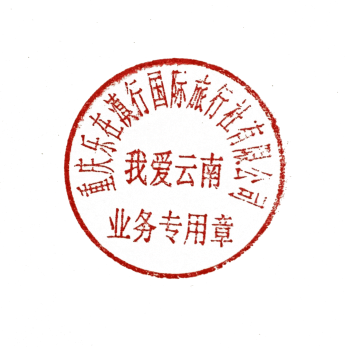 